Доклад «О наркоситуации в Республике Крым в 2018 году», (утвержден протоколом антинаркотической комиссии в Республике Крым от «28» марта 2019 года № 1)г. Симферополь, 2019 годХарактеристика субъекта Российской Федерации (площадь территории субъекта Российской Федерации, наличие государственной границы и ее протяженность, количество муниципальных образований, количество населенных пунктов, численность постоянного населения (с разбивкой по половым и возрастным категориям), уровень жизни населения, демографическая ситуация, структура занятости населения с динамикой уровня безработицы, динамика денежных доходов населения, миграционная ситуация)Дата образования – 18 марта 2014 года. Республика Крым расположена на юге европейской части Российской Федерации и занимает территорию Крымского полуострова за исключением города федерального значения Севастополя.С запада и юга полуостров омывают Черное море, с востока - Керченский пролив, а с северо-востока - воды Азовского моря и его залива Сиваш. Протяженность береговой линии полуострова Крым более 2 500 км. Из них почти 50 % приходится на Сивашский залив, 750 км — побережье Чёрного моря и около 500 км — побережье Азовского моря. Общая площадь Крымского полуострова составляет 26,9 тыс. кв. км, в том числе площадь Республики Крым составляет 26,1 тыс. км. На юго-западе Республика Крым граничит с городом федерального значения Севастополем, на севере - с Украиной, на востоке через узкий Керченский пролив (4,5 км) с Краснодарским краем. Протяженность Крымского  полуострова: с востока на запад – 360 км, с юга на север – 180 км.
Крайняя северная точка Крыма расположена на Перекопском перешейке, крайняя южная точка – мыс Сарыч, западная - мыс  Кара-Мрун (Прибойный) и мыс Фонарь на Керченском полуострове — на востоке.Расстояние от крайней северной точки до крайней южной — 207 км, от крайней западной до крайней восточной — 325 км. Общая протяженность сухопутных и морских границ более 2500 км. Общая протяженность государственной границы Российской Федерации в пределах Крымского полуострова составляет 735 км, в том числе                сухопутной —  8,5 км, озёрной —  159,5 км, морской —  567 км. Удаленность от Москвы составляет 1227 км.Административным центром Республики Крым является город Симферополь.Административно-территориальное деление Республики Крым включает 11 городских округов (Симферополь, Ялта, Евпатория, Керчь, Феодосия, Саки, Красноперекопск, Армянск) и 14 муниципальных районов (преимущественно сельские районы). Всего в Республике Крым 1 019 населённых пунктов, в том числе:                        16 городов, 56 поселков городского типа и 947 сёл и посёлков.Республика Крым является туристическим, промышленным, сельскохозяйственным регионом. Заметно развит в Республике Крым сектор услуг, тесно связанный с туризмом. Необходимо отметить, что сельское хозяйство, пищевая промышленность и частично строительство также во многом ориентированы на туристический поток.Республика Крым – уникальный регион Российской Федерации, в котором соединен мощный природно-климатический и историко-культурный потенциал, являющийся основой для развития курортно-туристской сферы. Выгодное географическое положение полуострова, разнообразный ландшафт, благоприятный климат, природные богатства (Черное и Азовское моря, водные и лесные ресурсы), богатое историко-культурное наследие (общее количество архитектурно-исторических, военно-исторических и культурных памятников в Крыму составляет около 11500 объектов), рекреационный потенциал (минеральные воды, лечебные грязи и другие полезные ископаемые, отнесенные к категории лечебных), исторический опыт определяют основные направления развития туризма и санаторно-курортного лечения на Крымском полуострове. На территории Республики Крым расположено более 40 соляных озер, донные отложения которых сформированы грязевыми залежами. В качестве перспективных месторождений для использования в санаторно-курортном лечении можно рассматривать 6 объектов (озера Сакское, Чокракское, Узунларское, Кояшское, Тобечикское, Джарылгачское). В настоящее время на территории Республики Крым единственным разрабатываемым месторождением лечебных грязей является Сакское лечебное озеро, рапа которого широко используется в санаторно-курортном лечении здравницами городов Саки и Евпатории. Эффективное функционирование санаторно-курортной и туристской сферы остается одним из приоритетных направлений развития Республики Крым. Оно базируется на использовании минеральных вод, лечебных грязей, пляжей, климатических и ландшафтных ресурсов, морского и горного воздуха. Благоприятные агроклиматические условия Республики Крым всегда способствовали активному развитию сельского хозяйства и позволяют выращивать в Республике Крым разнообразный спектр сельскохозяйственных культур. Сельскохозяйственный потенциал региона позволяет выращивать виноград, плодово-ягодные культуры, овощи,  производить мед, шерсть, яйца, зерно. Приморское положение Республики Крым создало условия для развития рыбопромышленного комплекса. Главными водными объектами для рыболовства в Республике Крым являются Черное и Азовское моря. Промышленный комплекс Республики Крым обладает уникальными производственными активами в производстве товаров неорганической химии (диоксида титана, соды, соединений брома) и судостроении (рыболовецких судов, небольшого и среднего тоннажа нефтеналивных танкеров). В Республике Крым активно развиваются достаточно крупные высокотехнологические компании: АО «Завод «Фиолент»,                                           ООО «Симферопольский электротехнический завод», ООО «Фирма «Трал»,                 ГУП РК «Феодосийский оптический завод».Население Республики Крым, по предварительной информации, представленной Управлением Федеральной службы государственной статистики по Республике Крым и г. Севастополю, составляет 1913731 человек, из которых 46,1% - мужчины, 53,9% - женщины. Численность городского населения Республики Крым составляет 974788 человек, или 50,9%, сельского населения 938943 человека, или 49,1%.Необходимо отметить, что несовершеннолетние в возрасте от 0 до 16 лет составляют 18,8% (360018 человек) населения региона, молодёжь в возрасте от 16 до 24 лет 8%, или 153304 человека, в возрасте от 25 до 29 лет  - 132885 человек, или 6,9%, от 30 до 49 лет – 28,5%, в возрасте от 50 лет и старше – 724431 человек, или 37,8%.В 2018 году в Республике Крым естественная убыль населения составила -6441 человек (в 2017 году – 6584): родилось – 20266 человек (в 2017 году – 20962), умерло – 26707 человек (в 2017 году – 27546).Количество поставленных на миграционный учет граждан иностранных государств в 2018 году составило 176273 человека (в 2017 – 169961, + 3,6%). От общего количества поставленных на миграционный учет граждан иностранных государств граждане Украины составляют 97592 человека, или 55,4%,            22662 человека, или 12,9% – граждане Узбекистана, 11111 человек, или 6,3% – граждане Белоруссии. В сравнении с аналогичным периодом прошлого года на 8,1% наблюдается снижение числа граждан Украины, поставленных на миграционный учет, и увеличение числа граждан других государств, поставленных на миграционный учет, а именно граждан Узбекистана на 33%, граждан Белоруссии почти на 22%. Доля иностранных граждан, поставленных на миграционный учет, от численности населения республики составила 9,2% (в 2017 - 8,8%). В 2018 году 4952 иностранных гражданина приобрели гражданство Российской Федерации (в 2017 - 3558, +28,1%), 3917 иностранных граждан получили разрешение на временное проживание (в 2017 – 6143, -36,2%), 6911 иностранных граждан получил и вид на жительство (в 2017 – 7348, -5,9%).Согласно информации Министерства труда и социальной защиты Республики Крым, в 2018 году за содействием в поиске работы обратилось 32046 человек (в 2017 – 31409). Отмечается значительное увеличение обращений граждан по содействию в поиске работы в городах Симферополь (+466), Феодосия (+370), в Бахчисарайском районе (+300).В территориальном разрезе преобладает обращение за государственной услугой по поиску работы граждан, проживающих в сельской местности (56,6%).В 2018 году на территории Республики Крым признано безработными 11198 человек, что на 10,2% меньше, чем в 2017 году (12649).По состоянию на 1 января 2019 года численность безработных, зарегистрированных в учреждениях службы занятости Республики Крым, составила 4981 человека (в 2017 – 5670, -12,1%).Уровень зарегистрированной безработицы составил 0,5% рабочей силы, что на 0,1 % ниже уровня 2017 года.Пособие по безработице по состоянию на 01.01.2019 получали 4488 человек. Пособие в минимальном размере получало 35,3% безработных, 2,9% в интервале от минимального до максимального, 61,5% - в максимальном размере, 0,3% - выше максимального.В 2018 году трудоустроено 22093 человека. Уровень трудоустройства от обратившихся граждан составил 68,9%. В течение 2018 года в службу занятости за содействием в поиске работы обратилось 756 выпускников образовательных организаций, в том числе высшего образования – 309 человек, среднего профессионального – 404 человека, общеобразовательных организаций 43 человека. Из общего числа обратившихся выпускников трудоустроено 552 человека или 73%, из них 241 (43,6%) – выпускники организаций высшего образования, 288 (52,2%) – среднего профессионального образования, 23 (4,2%) – общеобразовательных организаций. Численность лиц, реализовавших право на получение пенсии в соответствии с законодательством Российской Федерации на территории Республики Крым, составляет 586629 человек.Средний размер назначенных пенсий в 2018 году увеличился на 4,5 % в сравнении с прошлым годом (в 2017 году - 12099 руб.) и составляет 12661 руб.По предварительным данным Управления Федеральной службы государственной статистики по Республике Крым и г. Севастополю, среднедушевые денежные доходы населения в 2018 году увеличились на 11,1% и составили 22229 руб. (в 2017 году – 19756,4 руб.). Величина прожиточного минимума на душу населения по состоянию на                            1 января 2019 года составила 9814 руб. (в 2017 - 9126 руб., +7,1%).Размер прожиточного минимумаУвеличение размера прожиточного минимума связано с изменением потребительских цен по всем основным группам продуктов питания, а также ростом индекса потребительских цен на непродовольственные товары и услуги.Среднемесячная заработная плата одного работника по всем организациям составила 28562 рубля, при этом работников в сфере финансовой и страховой деятельности – 51236 рублей, промышленности – 48492 рубля.2. Анализ, оценка и динамика уровня и структуры незаконного потребления наркотиков на основании статистических данных, аналитических справок и социологических исследований По данным Министерства здравоохранения Республики Крым в 2018 году Государственным бюджетным учреждением здравоохранения Республики Крым «Крымский научно-практический центр наркологии» (далее – ГБУЗ РК «КНПЦН») зарегистрировано  10833 человека (в 2017 – 10898), потребляющих наркотические средства и психотропные вещества.Отмечается незначительное увеличение заболеваемости наркоманией. На 01.01.2018 число лиц, зарегистрированных с диагнозом «наркомания» составило 4689 человек (в 2017 - 4679 человек), в том числе женщин 683,            (в 2017 – 682) и 1 несовершеннолетний (показатель на уровне 2017 года).Из числа лиц, зарегистрированных с диагнозом «наркомания»,                    55,4% (2599 человек) являются потребителями опиоидов (в 2017 – 2717), количество лиц, потребляющих другие наркотики и их сочетания (полинаркомания),  35,3% (1658 человек, в 2017 – 1528 человек), 381 человек, или 8,1% является потребителем каннабиноидов (в 2017 году – 385),                           45 человек, или почти 1% употребляют психостимуляторы (в 2017 – 49).В 2018 году отмечается снижение общего количества лиц, наблюдающихся в профилактической группе с диагнозом «пагубное (с вредными последствиями) употребление наркотиков» - 6144  человек (в 2017 – 6219), из них женщины - 398 человек  (в 2017 – 446), несовершеннолетние – 52                 (в 2017 – 87).Отмечается также снижение количества лиц на 24,7% с диагнозом «пагубное употребление наркотиков» среди молодежи: в возрасте до 14 лет на 60% (в 2017 – 5, в 2018 – 3), в возрасте 15-17 лет на 59,7% (в 2016 - 109 чел., в 2017 – 82, в 2018 - 49). В течение 2018 года число лиц с диагнозом «синдром зависимости от наркотических средств (наркомания)», установленным впервые в жизни сократилось на 1,4%.На 6,7% уменьшилось количество лиц с впервые в жизни, установленным диагнозом «пагубное (с вредными последствиями) употребление наркотиков» (2017 - 741 человек, 2018 – 691 человек), в том числе на 28,6% -несовершеннолетних (в 2017 - 28, в 2018 – 20). В 2018 году наблюдается снижение числа лиц, потребляющих наркотические средства инъекционным способом, до 4505 (в 2017 – 4863 чел., - 7,4%).  Кроме того, в 2 раза сократилось число лиц, у которых потребление наркотических средств инъекционным способом зарегистрировано впервые в жизни (в 2017 году – 258 человек, в 2018- 128).Таким образом, количество лиц, зарегистрированных с синдромом зависимости от употребления наркотических средств, остается практически на прежнем уровне, однако изменилась структура употребляемых веществ с увеличением доли лиц употребляющих несколько наркотическое веществ (полинаркомания).Число лиц с синдромом зависимости от наркотических средств, снятых с наблюдения в связи со смертью, за 2018 год составило 155 человек (2017 год – 122; +27%). Увеличение связано с подтверждением фактов смерти лиц, ранее состоявших на учёте, и повышением эффективности взаимодействия с правоохранительными органами. В структуре смертности по-прежнему преобладают смерти, связанные с соматическими заболеваниями, 84 человека, или 54,2%, от передозировки наркотических веществ - 10 человек (6,5%), в результате самоубийства - 3 человека (1,9%), в результате несчастного случая - 7 человек (4,5%), по другим причинам – 4 человека (2,6%), по неизвестным причинам - 47 человек (30,3%). Согласно данным Министерства здравоохранения Республики Крым, в              2018 году зарегистрировано 25 случаев (в 2017 году – 5, +20%) смертельных отравлений наркотическими средствами и 7 случаев - психотропными веществам. Анализ показателей смертельных отравлений наркотическими и психотропными веществами свидетельствуют о том, что 64% приходится на отравление наркотиками опийной группы (16 случаев), 36% прочими наркотическими веществами (9 случаев). По психотропным веществам 1 случай приходится на отравление производными бензодиазепина.    Число лиц, снятых с наблюдения в связи с длительным воздержанием, за 2018 год составило 287 человек (за 2017 год – 318,- 9,7%). Снижение за счет лиц, употребляющих наркотические средства с вредными последствиями, в первую очередь, объясняется увеличением длительности наблюдения, связанного с улучшением диагностики и подтверждением факта разового употребления другого психоактивного вещества. В рамках ежегодного мониторинга наркоситуации в Республике Крым  в ноябре-декабре 2018 года проведено социологическое исследование. По мнению респондентов, проблема наркомании стоит седьмой (из восьми) в списке значимости среди других социально-экономических проблем. По данным проведенного социологического опроса, среди наиболее острых проблем, требующих решения, в первую очередь, состоит качество медицинского обслуживания (50%), на втором месте - качество дорог (46%), затем безработица (36%), состояние жилищно-коммунальной сферы (33%), нехватка жилья (32%), алкоголизм (29%), наркомания (17%) и на последнем месте преступность (15%).42% опрошенных считают, что проблема наркомании в Республике Крым распространена, но не больше чем в других регионах страны, 8% считают данную проблему очень распространенной, а 20% совсем не распространенной. Наиболее частыми причинами распространения наркомании у респондентов является моральная деградация общества и вседозволенность - 37%, неудовлетворенность жизнью, социальное неблагополучие - 35 % излишняя, свобода и отсутствие организованного досуга - 28%, безработица и экономические проблемы - 24%, влияние наркобизнеса и доступность наркотиков, а также плохая работа правоохранительных органов по 18%.Большинство респондентов (56%) имеют осознанное отрицательное отношение к употреблению наркотических средств, треть респондентов (32%) отмечают, что опасность заболевания ВИЧ-инфекцией и вирусными гепатитами  В и С  удерживает их от употребления наркотических средств.Необходимо отметить, что 85% опрошенных не общаются с людьми, употребляющими наркотики, 62 % указали, что не пробовали наркотические средства; из тех, кто употреблял наркотические средства – 49% перестали употреблять, 40% респондентов отметили, что впервые попробовали наркотики в возрасте 18-29 лет, 17% - в возрасте до 15 лет. 90% респондентов ответили, что ни они, ни их знакомые не прибегали к услугам сети «Интернет» для получения сведений о наркотиках или способах их употребления; 92 % респондентов сообщили, что если бы им предложили попробовать наркотики, они бы отказались;27% населения Республики Крым очень хорошо известна законодательная ответственность за употребление, хранение и сбыт наркотических средств, 39 % - в общих чертах и 18% - вообще неизвестна.Наиболее эффективными мерами для профилактики и решения проблем наркомании по мнению респондентов являются физкультурные и спортивные мероприятия (37%), ужесточение мер наказания за наркопреступления (34%), расширение работы с молодёжью (30%), проведение лекций и бесед в учебных заведениях (23%) и принудительное лечение наркоманов (21%).Сведения о заболеваемости парентеральными вирусными гепатитами (В, С)	По данным мониторинга, за 2018 год по Республике Крым зарегистрировано 542 случая (в 2017 – 483) заболевания парентеральными вирусными гепатитами (показатель на 100 тыс. населения составил - 28,3), что на 20% выше уровня заболеваемости за аналогичный период прошлого года             (в 2017 – 483 случая, показатель – 23,6 на 100 тыс. населения).  Острые формы составили 13,4%: зарегистрировано 73 случая заболеваниями парентеральными вирусными гепатитами (3,8 на 100 тыс. населения), что на 30 % ниже, чем в             2017 году (102 случая, показатель 5,5 на 100 тыс. населения). Основную долю среди заболевших составляли взрослые лица 89,3% (в 2017 – 91,9%). Среди детей до 17 лет зарегистрировано 11 случаев заболевания (3,25 на 100 тыс. населения). Данный показатель остался на уровне 2017 года. 	Показатель заболеваемости острым гепатитом В (далее – ОГВ) составил 2,20 (42 случая), что на 30,2 % ниже в сравнении с прошлым годом (58 случаев, показатель – 3,15). Среди детей до 17 лет зарегистрирован 1 случай ОГВ (показатель – 0,27), как и в 2017 году.	Снижение заболеваемости ОГВ свидетельствует не только о повышении частоты хронизации процесса, но и об эффективности иммунопрофилактики, улучшении противоэпидемического и дезинфекционного режимов в медицинских организациях, повышении эффективности пропаганды безопасного секса, мер борьбы с наркоманией и т.д.	В 2018 году в республике зарегистрирован 31 случай (показатель  - 1,62) заболеваний острым гепатитом С (далее – ОГС), что на 32,1% ниже чем в         2017 году (44 случая, показатель 2,3 на 100 тыс. населения) Среди детского населения зарегистрировано 2 случая заболевания ОГС (0,54 на 100 тыс. населения).	Многолетняя динамика заболеваемости ОГС в Крыму характеризуется выраженной тенденцией к снижению. Заболеваемость ниже среднего многолетнего уровня на 23,5%.	Наряду с относительно стабильными показателями заболеваемости ОГВ и ОГС отмечается рост заболеваемости впервые выявленными хроническими формами парентеральных гепатитов, и прежде всего хроническим гепатитом С (далее - ХГС). 	В 2018 году наблюдается рост заболеваемости впервые выявленными хроническими формами парентеральных гепатитов на 35,3%. Зарегистрировано 469 случаев (24,53 на 100 тыс. населения) против 334 случаев (18,13 на 100 тыс. населения) в 2017 году.В общей структуре хронических вирусных гепатитов на долю ХГС приходится 82,5%  ( в 2017 году - 86,5%). Удельный вес хронического гепатита В (далее – ХГВ) составляет 17,5% (в 2017 году – 13,5%).3. Оценка состояния и доступности наркологической медицинской помощи, реабилитации и ресоциализации лиц, допускающих незаконное потребление наркотиков в немедицинских целяхНаркологическая помощь в Республике Крым осуществляется в соответствии  с приказом Министерства здравоохранения Российской Федерации от 30.12.2015 № 1034н «Об утверждении Порядка оказания медицинской помощи по профилю «психиатрия – наркология» и Порядка диспансерного наблюдения за лицами с психическими расстройствами и (или) расстройствами поведения, связанными с употреблением психоактивных веществ». Амбулаторную наркологическую помощь в Республике Крым оказывают:1.Врачи психиатры-наркологи в структуре многопрофильных медицинских учреждений:ГБУЗ РК «Центральная городская больница г. Армянска»;ГБУЗ РК «Центральная городская больница г. Красноперекопска»;ГБУЗ РК «Черноморская центральная районная больница»;ГБУЗ РК «Сакская районная больница»;ГБУЗ РК «Первомайская центральная районная больница»;ГБУЗ РК «Ленинская центральная районная больница»;ГБУЗ РК «Советская районная больница»;ГБУЗ РК «Кировская центральная районная больница»;ГБУЗ РК «Старокрымская районная больница им. Академика                            Н.М. Амосова»;ГБУЗ РК «Симферопольская центральная районная клиническая больница»;ГБУЗ  РК «Евпаторийский психоневрологический диспансер»;ГБУЗ РК «Керченский психоневрологический диспансер»;ГБУЗ РК «Феодосийский медицинский центр» (ОСП «Феодосийская психоневрологическая больница»);ГБУЗ РК «Ялтинская городская больница № 2».Врачи психиатры-наркологи ГБУЗ РК «Крымский научно-практический центр наркологии» с кабинетами в городах Симферополь, Джанкой, Бахчисарай, Алушта, Судак, в районах – Красногвардейском, Белогорском, Нижнегорском, Раздольненском. Стационарная наркологическая помощь оказывается на наркологических койках в структуре: ГБУЗ РК «Крымская республиканская психиатрическая больница № 1» - 30 коек (из них 15 в отделении с. Александровка, Белогорского района);ГБУЗ РК «Крымский научно-практический центр наркологии» - 86 коек круглосуточного пребывания;ГБУЗ  РК «Евпаторийский психоневрологический диспансер» - 5 коек;ГБУЗ РК «Керченский психоневрологический диспансер» - 15 коек;ГБУЗ РК «Феодосийский медицинский центр» (ОСП «Феодосийская психоневрологическая больница») – 15 коек;ГБУЗ РК «Ялтинская городская больница № 2» - 5 коек;ГБУЗ РК «Центральная городская больница г. Армянск» - 5 коек.Прием детского населения в возрасте 16-18 лет (в состоянии острой интоксикации психоактивными веществами, требующем наблюдения) осуществляется на базе ГБУЗ РК «КНПЦН».По состоянию на 01.01.2019  в медицинских организациях Республики Крым работают 69 врачей психиатров-наркологов, 10 врачей психиатров с сертификатами врачей психиатров-наркологов (совмещают в основном в условиях круглосуточных стационаров должности врачей психиатров-наркологов).На базе отделения дневного стационара ГБУЗ РК «КНПЦН» организована работа по проведению медицинской реабилитации зависимых лиц и лиц, злоупотребляющих алкоголем и наркотическими средствами. Психодиагностические, психокоррекционные и психотерапевтические реабилитационные мероприятия реализуются врачами психиатрами-наркологами, психотерапевтами и медицинскими психологами.В пределах полномочий ГБУЗ «КНПЦН» обеспечивает комплекс социальных услуг по ресоциализации для пациентов, успешно прошедших курс медицинской реабилитации. Юридической службой ГБУЗ «КНПЦН» оказывается помощь при восстановлении (оформлении) утраченных документов. Врачи и психологи проводят работу с родственниками.В 2017 году ГБУЗ «КНПЦН» подписано соглашение с ГКУ РК «Центр занятости населения» в целях трудоустройства лиц, успешно прошедших курс лечения и реабилитации.Дальнейшее развитие и совершенствование системы медицинской реабилитации наркозависимых лиц в регионе планируется осуществлять в первую очередь на базе дневного стационара ГБУЗ РК «КНПЦН». Мероприятия по развитию регионального сегмента комплексной реабилитации включены в «дорожную карту» модернизации наркологической службы в 2017-2020 гг., утверждённую заместителем Председателя Совета министров Республики Крым Пашкуновой А.Н.Кроме того, аппаратом антинаркотической комиссии в Республике Крым совместно с Региональным управлением ФСКН РФ по Республике Крым в 2015 году разработана и утверждена «дорожная карта» по созданию регионального сегмента Национальной системы комплексной реабилитации и ресоциализации наркопотребителей.Указом Главы Республики Крым от 13 ноября 2015 года № 344-У определен уполномоченный орган в сфере реабилитации и ресоциализации – Министерство образования, науки и молодежи Республики Крым.С целью создания регионального реестра национальной системы комплексной реабилитации и ресоциализации потребителей наркотиков Межведомственной рабочей группой, созданной при антинаркотической комиссии в Республике Крым 10.08.2015, ежегодно проводится квалификационный отбор среди некоммерческих организаций, осуществляющих деятельность в сфере социальной реабилитации и ресоциализации наркопотребителей в соответствии с Положением о Межведомственной рабочей группе по изучению деятельности некоммерческих организаций в сфере реабилитации и ресоциализации наркопотребителей, утвержденным решением антинаркотической комиссии в Республике Крым от 09.12.2015 № 4.По результатам квалификационного отбора 2015-2016 гг. приказом Министерства образования, науки и молодёжи Республики Крым от 14.03.2016                   № 319 утвержден Реестр негосударственных организаций, осуществляющих комплексную реабилитацию и ресоциализацию лиц, потребляющих наркотические средства или психотропные вещества без назначения, в который вошла Автономная некоммерческая организация «Консультационно-методический центр комплексного сопровождения семей и лиц, оказавшихся в трудной жизненной ситуации в связи с употреблением психоактивных веществ «Атмосфера жизни».В 2018 году приняты заявки для участия в квалификационном отборе от 3 негосударственных организаций: АНО Фонд «За Трезвый Крым», АНО «Трезвое наследие», АНО «Исток».                   По результатам квалификационного отбора рабочей группой даны рекомендации по устранению несоответствий Критериям и методам оценки качества услуг по социальной реабилитации и ресоциализации лиц, допускающих незаконное потребление наркотических средств или психотропных веществ, утверждённых решением антинаркотической комиссии от 09.12.2015 № 4.С вышеуказанными организациями ГБУЗ РК «КНПЦН» подписаны соглашения о взаимном сотрудничестве (с Фондом по поддержке людей, оказавшихся в трудной жизненной ситуации «За трезвый Крым» от 20.11.2018, Автономной некоммерческой организацией центр помощи людям, страдающим алкогольной и наркотической зависимостью «Исток» от 30.10.2018, Автономной некоммерческой организацией «Реабилитационный центр для лиц с химической зависимостью «Трезвое наследие» от 27.07.2018).Сведения об организациях (учреждениях) реабилитации и ресоциализации наркопотребителейУслуги в сфере социальной реабилитации и ресоциализации наркозависимым предоставляются Государственным бюджетным учреждением  «Центр социальной адаптации» (далее – Центр). Основными задачами Центра являются создание условий для социальной реабилитации и адаптации, осуществление социальной реабилитации лиц из числа зависимых от психоактивных веществ, находящихся в трудной жизненной ситуации, представителей уязвимых групп населения, в том числе живущих с ВИЧ, членов их семей, разработка и осуществление мероприятий, направленных на восстановление их физического, психического, духовного и социального здоровья, восстановления личности с целью соблюдения здорового образа жизни и дальнейшей интеграции в общество. Центр проводит социально-профилактическую и информационную работу среди населения с целью снижения наркотизации, предупреждения распространения ВИЧ-инфекции и других социально-опасных заболеваний в подростковой и молодёжной среде.   В структуре Центра функционируют два отделения: отделение комплексной социальной реабилитации и адаптации для мужчин и отделение комплексной социальной реабилитации и адаптации для женщин и детей.Социальные услуги предоставляются в стационарной форме с круглосуточным проживанием, полустационарной форме с дневным или вечерним пребыванием, при необходимости осуществляются в форме социального обслуживания на дому. Получателями услуг Центра являются лица, зависимые от психоактивных веществ (мужчины, женщины, матери с одновременным пребыванием с ними малолетних детей), представителя уязвимых групп населения (ВИЧ-инфицированные, ВИЧ-инфицированные дети и их родители). В 2018 году услуги  Центра  получили 314 человек, из них  в условиях круглосуточного пребывания – 145 человек, в полустационарной форме  – 53 человек, в форме социального обслуживания на дому очно – 22 человек и  заочно – 90 человек. Из 314 человек  - 103 несовершеннолетних. Кроме того, 621  человек получил консультационную помощь по телефону.В течение 2018 года Центром предоставлены социальные услуги, в результате которых улучшилось психоэмоциональное состояние у 278 человек,  значительно уменьшилось асоциальное поведение и сформировались новые позитивные связи у 294 человек. Приобретены навыки безопасного способа жизни в отношении инфицирования ВИЧ-инфекции 188 человек, оказано содействие в организации и прохождению медицинского обследования, лечения - 149 человек.Из 265 получателей социальных услуг, выбывших из Центра, полностью решили свои проблемы 229 человек, 25 – частично, 11 – без достижения позитивного результата.С 2017 года на базе Центра совместно с УФСИН России по Республике Крым и г. Севастополю реализуется пилотный проект по организации комплексной социальной реабилитации и ресоциализации лиц, осужденных к лишению свободы, признанных больными наркоманией, отбывание наказания которых отсрочено в соответствии со статьей 82.1 УК РФ, лиц на которых судом возложена обязанность пройти медицинскую и (или) социальную реабилитацию от наркомании в соответствии со статьей 72.1 УК РФ. В 2018 году в рамках реализации данного проекта курс реабилитации прошли 3 человека. Необходимо отметить, что учреждениями Республики Крым, оказывающими социальные услуги несовершеннолетним, а также членам их семей, находящимся в социально опасном положении или в тяжелой жизненной ситуации, являются городские и районные Центры социальных служб для семьи, детей и молодежи (далее - территориальные ЦСССДМ). В 2018 году территориальными ЦСССДМ оказана индивидуальная помощь в виде предоставления социально-медицинских, социально-психологических, социально-педагогических, социально-трудовых и социально-правовых услуг в соответствии с потребностями 31477 семьям, находящимся в трудной жизненной ситуации, в том числе 29177 семьям предоставлены срочные социальные услуги, 3195 семьям предоставлены социальные услуги на основе договоров и разработанных индивидуальных программ. Из них 1223 семьям, где родители или законные представители несовершеннолетних не исполняют своих обязанностей по их воспитанию, обучению и (или) содержанию и (или) отрицательно влияют на их поведение; 725 семьям, в которых члены семьи страдают алкогольной или наркотической зависимостью. В течение 2018 года в ходе социальной работы: -  58 семьям оказано содействие в оформлении документов, удостоверяющих личность; -   97 семьям оказана помощь в оформлении документов на осуществление положенных мер социальной поддержки;- 55 семьям оказана помощь в оформлении документов для трудоустройства;-  78 семьям оказано содействие в предоставлении детям, нуждающимся в оздоровлении, соответствующих услуг и направлении их на санаторно-курортное лечение; - 523 семьи проконсультированы по социально-правовым вопросам (семейное, жилищное, трудовое законодательство, права детей); -   65 семьям оказано содействие в организации обучения детей; -  282 семьям оказано содействие в получении материальной помощи.Сведения о лицах, прошедших реабилитацию в организациях (учреждениях), осуществляющих деятельность в сфере реабилитации и ресоциализации наркопотребителейПо состоянию на 01.01.2019 Министерством здравоохранения Республики Крым выдано 62 лицензии на право осуществления медицинскими организациями деятельности по обороту наркотических средств, психотропных веществ и их прекурсоров, из них 51 медицинской организации – государственной формы собственности, 7 – частной формы собственности, 4 – федеральной формы собственности.В числе указанных медицинских организаций - ГБУЗ РК «Крымский республиканский центр медицины катастроф и скорой медицинской помощи», имеет лицензию на 7 объектов лицензируемого вида деятельности (по обороту наркотических средств, психотропных веществ и их прекурсоров):                                  в г. Симферополь, г. Ялта, г. Керчь, г. Саки, г. Феодосия, г. Джанкой.Кроме того, рядом медицинских организаций получены лицензии на право отпуска физическим лицам наркотических средств, психотропных веществ, внесенных в списки II, III Перечней наркотических средств и психотропных веществ для амбулаторного лечения граждан по жизненным показаниям в рамках оказания государственной социальной помощи и граждан, имеющих право на получение лекарственных средств бесплатно и с 50% скидкой:                ГБУЗ РК «Джанкойская центральная районная больница», ГБУЗ РК «Кировская центральная районная больница», ГБУЗ РК «Нижнегорская центральная районная больница», ГБУЗ РК «Раздольненская центральная районная больница», ГБУЗ РК «Советская районная больница»,                                         ГБУЗ РК «Старокрымская районная больница имени академика Н.М. Амосова», ГБУЗ РК «Первомайская центральная районная больница»,                               ГБУЗ РК «Республиканская детская клиническая больница».Необходимо отметить, что действующая лицензия на право осуществления деятельности по обороту наркотических средств, психотропных веществ и их прекурсоров, культивированию наркосодержащих растений имеется у аптечной организации Государственное унитарное предприятие Республики Крым «Крым-Фармация» на осуществление указанного вида деятельности в                   г. Симферополь,    г. Судак,  г. Бахчисарай, г. Белогорск, г. Красноперекопск,                  г. Алушта, г. Керчь, пгт Ленино, пгт Красногвардейское, пгт Черноморское,               г. Феодосия, г. Евпатория, г. Ялта).Определение вида потребляемых наркотических средств и психотропных веществ методами токсико-химического анализа (предварительные химико-токсикологические исследования) осуществляется в 6 медицинских организациях, подведомственных Министерству здравоохранения Республики Крым.Подтверждающие химико-токсикологические исследования проводятся только на базе лаборатории ГБУЗ РК «КНПЦН».4. Анализ, оценка и динамика результатов деятельности в сфере профилактики немедицинского потребления наркотиков (в первую очередь по линии органов образования и науки, физической культуры, спорта и туризма, молодежной политики, культуры) Субъектами профилактики наркомании на территории Республики Крым в 2018 году проводилась комплексная работа, направленная на профилактику немедицинского потребления наркотических средств и психотропных веществ, пропаганду здорового образа жизни. Важным направлением работы в области сокращения спроса на наркотики является целенаправленная профилактическая деятельность по реализации комплекса мероприятий по формированию в обществе негативного отношения к немедицинскому потреблению наркотических средств, формированию мотивации  к ведению здорового образа жизни, совершенствованию системы  раннего выявления потребителей наркотических средств и психотропных веществ, формированию системы социальной реабилитации и ресоциализации наркопотребителей.Организация работы по профилактике наркомании, алкоголизма и пропаганде здорового образа жизни среди обучающихся образовательных организаций и профессиональных образовательных организаций, расположенных на территории республики, в течение 2018 года выстраивалась в соответствии с Межведомственным планом мероприятий по противодействию незаконному обороту наркотических средств в Республике Крым на 2018 год.В Республике Крым функционируют 544 общеобразовательных организаций, из них 522 – муниципальных, 16 – государственных,                              6 – негосударственных. В общеобразовательных организациях обучается                 207 010 учащихся, человек. Органами системы образования Республики Крым в 2018 году на постоянной основе проводилась работа по обеспечению вовлечения несовершеннолетних в работу молодежных центров, подростково-молодежных клубов, спортивных секций, клубов, учреждений дополнительного образования детей. В 9 республиканских и 59 муниципальных учреждениях дополнительного образования в 2018 году занимался 59641 несовершеннолетний. В течение 2018 года территориальными ЦСССДМ проведено более 2700 мероприятий, направленных на раннюю профилактику употребления алкоголя, наркотических средств, токсических и психотропных веществ, иных асоциальных явлений среди несовершеннолетних, а также их родителей (охвачено свыше 70000 человек), распространено более 58000 экземпляров информационно-просветительской продукции.Администрациями муниципальных образований Республики Крым проведено 3800 мероприятий с учащимися общеобразовательных учреждений, учреждений среднего профессионального образования и их родителями по разъяснению административной и уголовной ответственности за совершение правонарушений и преступлений в сфере незаконного оборота наркотических средств и психотропных веществ, которыми охвачено около 120000 несовершеннолетних и более 62000 родителей.В 2018 году территориальными ЦСССДМ совместно с организациями партнерами проведено 213 межведомственных антинаркотических профилактических мероприятий, приуроченных к Международному дню борьбы с наркоманией и незаконным оборотом наркотиков, в том числе 35 просветительских акций, 14 видеолекториев, 7 спортивных мероприятий, тренинги, заседания «круглого стола», организованы выставки и анкетирование (охвачено 6280 чел.). На официальных сайтах и страницах социальных сетей Крымского республиканского ЦСССДМ, территориальных ЦСССДМ регулярно размещались материалы тематической направленности. В ходе просветительской деятельности распространено более 3000 экземпляров информационной продукции. Органами образования администраций муниципальных образований Республики Крым проведено 788 мероприятий, приуроченных к Международному дню борьбы с наркоманией (охвачено 45332 несовершеннолетних и около 13000 родителей).Ряд профилактических мероприятий приурочен к Всемирному дню трезвости (проведено 1829 мероприятий, охвачено 87425 несовершеннолетних и более 20000 родителей), к Всемирному дню без табака (проведено 193 мероприятия, охвачено 5410 человек). Обеспечено проведение Всероссийской акции «Стоп ВИЧ/СПИД». В образовательных организациях Республики Крым проведены тематические лекции, уроки, классные часы, викторины, флешмобы, квесты. Всего в рамках акции проведено 350 мероприятий, работой охвачено свыше 10000 человек.Администрациями муниципальных образований Республики Крым организовано проведение 1900 профилактических мероприятий, приуроченных к Всемирному дню борьбы со СПИДом (охвачено 85200 несовершеннолетних, 20400 родителей). В период летней оздоровительной кампании 2018 года в Республике Крым функционировало 54 загородных оздоровительных лагеря различной формы собственности, 225 лагерей дневного пребывания и 412 дневных тематических площадок при муниципальных образовательных учреждениях. В 2018 году отдыхом и оздоровлением, из числа проживающих на территории Республики Крым, охвачен 169701 ребенок школьного возраста (76,9%),  что на 25701 больше чем в 2017 году. Кроме того, за летние смены 2018 года оздоровлено более 36000 детей льготных категорий (находящихся трудной жизненной ситуации и требующих социального внимания и поддержки). Среди них: 100 % - дети-сироты и дети, лишённые родительского попечения;81,7 % - дети из многодетных и малообеспеченных семей;54,7 % - дети с ограниченными физическими возможностями (дети-инвалиды);100 % - дети, состоящие на учёте в комиссиях по делам несовершеннолетних и в подразделениях по делам несовершеннолетних территориальных органов МВД.МВД по Республике Крым в период с 01.06.2018 по 31.08.2018 в лагерях и санаториях проведено более 713 профилактических мероприятий, из которых 263 лекции, 150 бесед на темы «Наркомания в подростковой среде», «Жизнь без наркотиков», «Курить – здоровью вредить». В период летней оздоровительной кампании было проведено 13 профильных оздоровительных смен для 2620 талантливых и одаренных детей (спортивная смена «Спортивный остров», экологическая смена «Лето в стиле Эко (EKO)», казачья кадетская смена «Казачий сполох», военно-патриотическая смена «ЮНАРМИЯ», смена юных инспекторов движения «Дорожный дозор», киносмена «Магический экран», «Школа безопасности», художественно-эстетическая смена «Академия искусств», научно-техническая смена «Город Град», туристско-краеведческая смена «Крымский азимут», театральная смена «Золотая маска», художественно-эстетическая смена «Академия игры», правовая смена «Академия права»). С целью оздоровления несовершеннолетних, находящихся на учёте в комиссиях по делам несовершеннолетних и в подразделениях по делам несовершеннолетних территориальных органов МВД России на районном уровне, подчиненных МВД по Республике Крым организовано проведение профильной смены «ПАТРИОТ» на базе детского оздоровительного лагеря «БЕРЕГ», в ходе которой оздоровлено 148 детей. Программа смены была направлена на создание условий для формирования у подростков необходимой системы патриотических взглядов, правовой культуры и законопослушности, активной гражданской позиции. В летний период текущего года территориальными ЦСССДМ среди несовершеннолетних, находящихся на оздоровлении в лагерях дневного пребывания и детских оздоровительных лагерях, проводилась информационно-просветительская работа, направленная на формирование позитивных жизненных навыков, пропаганду здорового образа жизни.С целью профилактики негативных явлений среди несовершеннолетних и молодежи, пропаганды здорового образа жизни, формирования активной жизненной ситуации, правового просвещения подрастающего поколения в октябре 2018 года территориальными ЦСССДМ проведен конкурс «Я выбираю ответственность. Я и закон». Конкурс проводился среди учащихся 7-11 классов общеобразовательных организаций Республики Крым. К участию в конкурсе привлечено свыше 700 учащихся региона.Кроме того, в октябре 2018 года проведен конкурс «Жить здорово!». В конкурсе приняли участие творческие молодежные коллективы, ученические и студенческие объединения, молодёжь в возрасте от 14 до 30 лет. Всего в конкурсе приняло участие более 800 человек. В средствах массовой информации и на интернет-сайтах размещено 65 информационных сообщений о проведении конкурса.В сфере управления Министерства образования, науки и молодежи Республики Крым находится 25 образовательных учреждений среднего профессионального образования (далее - ОУ СПО РК). Количество студентов  в 2018 году составило 16401 человек. Работу по организации психологической помощи учащимся в ОУ СПО РК осуществляли 32 человека.Всего в течение 2018 года среди студентов проведено 408 мероприятий антинаркотической направленности (охвачено более 8500 чел.) в том числе:- встречи со специалистами отделов внутренних дел с целью предупреждения правонарушений, наличия и использования наркотических средств;- совместно с территориальными отделами полиции проведены рейды в общежитиях; - видеолектории: «О табаке», «Пиво», «Наркотики», «Про «СПИД»,              «О торговле людьми», «Остановись, подумай!», «Рабство. Торговля людьми», «Ты не выдержишь»;- циклы классных часов по тематике: «Нет прав без обязанностей», «Негативные явления в молодежной среде», «Современное рабство-наркотики», «Остановим СПИД вместе», «3-е тысячелетие – рабство продолжается», «Толерантность – гармония в многообразии»;- вернисажи листовок альтернативной (антитабачной) рекламы, листовок и плакатов по профилактике ВИЧ-СПИДа «Нет легких наркотиков!»;- тренинги и тренинговые занятия: «Избавляемся от вредных привычек», «ВИЧ-инфекция», «СПИД: никто не виноват, забота общая»;  - разработка памяток для родителей о признаках наркотизации подростков, психологических советов по эффективному поведению в случае выявления употребления детьми наркотических или психотропных веществ;- заседания Совета профилактики учебных заведений; - профилактические акции органов студенческого самоуправления: «День без вредных привычек», «Скажи сигарете-НЕТ!», «Древо Толерантности», «Лучи добра», «Подари радость детям», «Книга из рук в руки» (подшефным);- анкетирование студентов по проблемам здорового образа жизни с целью определения причин распространения наркомании, алкоголизма и табакокурения, а также склонности учащихся к употреблению психоактивных веществ, подготовлены выступления специалистов на педагогических советах, родительских собраниях.В ОУ СПО РК осуществлялся постоянный контроль за посещаемостью и успеваемостью, занятостью в кружках, секциях студентов «группы   риска», детей из семей находящихся в социально опасном положении.В рамках организации профилактической деятельности студентами были подготовлены 397 тематических рефератов и мультимедийных презентаций, которые использовались как для проведения воспитательных мероприятий, так и в учебном процессе по социально-гуманитарным дисциплинам. С целью воспитания гражданской ответственности  студентов ОУ СПО РК, повышения качества эффективности воспитательных мероприятий, направленных на противодействие преступности, повышение правовой культуры молодёжи и профилактики преступности и правонарушений в молодёжной среде с апреля по ноябрь 2018 года проведен Республиканский правовой марафон интерактивных мероприятий «Начни с себя» для студентов образовательных учреждений среднего профессионального образования Республики Крым. В рамках мероприятия, среди студентов организованы диспуты о вреде наркомании, алкоголизма, табакокурения, о причинах возникновения вредных привычек, организованы просмотры социальных видеороликов о последствиях употребления наркотических веществ и алкоголя. В мероприятии приняли участие более 600 студентов ОУ СПО РК.С целью духовно-нравственного и патриотического воспитания, развития добровольчества и содействия творческой реализации молодежи Республики Крым в регионе также проводится системная работа. C 2015 года в Крыму осуществляет деятельность «Антинаркотическое волонтерское движение молодежи Республики Крым», в рядах которых более 300 волонтеров, осуществляющих деятельность в сфере профилактики негативных явлений в молодежной среде. При участии волонтеров ежегодно проводится интерактивная игра «Маршрут безопасности», направленная на формирование негативного отношения к наркомании и токсикомании, мотивации к ответственному поведению в отношении сохранения своего здоровья. В 2018 году в рамках интерактивной игры проведено 189 мероприятий, охвачено 4708 учащихся; проведено 2734 мероприятия, направленных на раннюю профилактику употребления алкоголя, наркотических средств, токсических и психотропных веществ, других асоциальных явлений среди несовершеннолетних, а также их родителей (охвачено свыше 70000 чел.), распространено более 58000 экземпляров информационно-просветительской продукции. Активное участие в организации и проведении маршрутов принимают волонтеры Антинаркотического волонтерского движения учащихся г. Саки и студенты-волонтеры Евпаторийского института социальных наук (филиал) ФГАОУ ВО «Крымский федеральный университет им. Вернадского». В рамках реализации целевой программы по профилактике асоциальных явлений в молодежной среде, поиску и развитию новых форм воспитательного воздействия, формированию устойчивой жизненной позиции молодежи и пропаганды здорового образа жизни «Будущее России – здоровое поколение» на 2016-2018 гг., согласованной с Министерством внутренних дел по Республике Крым, в апреле 2018 года среди учащихся профессиональных образовательных организаций проведена Школа волонтеров по профилактике асоциальных явлений с тренинговым занятием по формированию толерантности в повседневной жизни подростка. Необходимо отметить совместную положительную работу Государственных бюджетных профессиональных образовательных учреждений Республики Крым «Сакский технологический техникум» и «Красногвардейский агропромышленный техникум» с администрациями города Саки и Красногвардейского района по привлечению несовершеннолетних в волонтерское движение в сфере профилактики наркомании и пропаганды здорового образа жизни.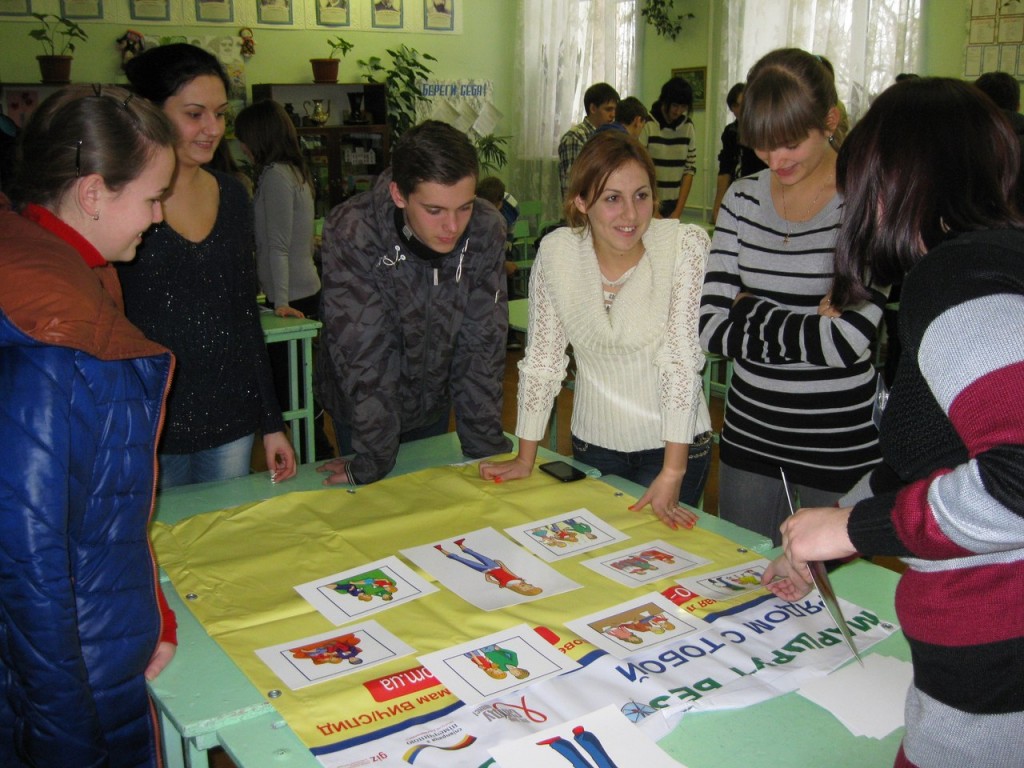 Огромное значение имеет участие молодежи Республики Крым во всероссийских молодежных образовательных форумах, где формируется новый актив молодежного сообщества страны. Официальные делегации молодежи республики ежегодно становятся участниками форумов «УТРО», «Таврида», «Балтийский Артек», «Территория смыслов на Клязьме», «iВолга», «СелиАс» и других.Также Министерством образования, науки и молодёжи Республики Крым в рамках реализации государственной молодежной политики все проводимые мероприятия антинаркотической направленности своевременно освещаются в социальных сетях, привычной информационной среде для молодых крымчан. Налажена качественная обратная связь между молодежью и Министерством образования, науки и молодёжи Республики Крым. Мнение молодежи учитывается при разработке проектов и организации мероприятий в области государственной молодежной политики.Так, в 2018 году проведены школы педагогических отрядов в рамках сотрудничества с Крымским региональным отделением Молодёжной общероссийская общественная организация «Российские Студенческие Отряды», в которых приняли участие более 500 молодых людей.  С целью организации участия молодежи в принятии управленческих решений молодые люди Республики Крым включены в состав коллегии Министерства образования, науки и молодёжи Республики Крым, Общественного совета при Министерстве, а также рекомендованы для включения молодых активистов в различные совещательные органы государственных структур. Для организации содержательного досуга обучающейся молодежи налажено сотрудничество с руководством образовательных организаций среднего профессионального и высшего образования, расположенных на территории Республики Крым. С целью профилактики употребления алкогольной, табачной продукции и наркотических веществ несовершеннолетними в соответствии с совместным приказом Министерства образования, науки и молодежи Республики Крым и Министерства здравоохранения Республики Крым от 17.09.2015 №917/1602 в 2017/2018 учебном году проведено анонимное социально-психологическое тестирование учащихся, направленное на раннее выявление незаконного потребления наркотических средств и психотропных веществ (далее-тестирование). По итогам мониторинга результатов тестирования за три последних учебных года отмечается рост охвата тестированием как образовательных организаций, так и обучающихся.Так если, в 2015/2016 учебном году тестирование проведено в 82% образовательных организациях в 469 из 566) то в 2017/2018 учебном году тестирование проведено в 517 из 533 образовательных организациях.В 2015/2016 учебном году в общеобразовательных организациях тестирование прошли 27% обучающихся, подлежащих тестированию (18 887 чел. из 68 805 чел.), в 2017/2018 учебном году к участию в тестировании привлечено 35 103 (из 68 129 чел.) обучающихся, что составляет 51%. Показатели охвата тестированием обучающихся образовательных организаций за аналогичный период составили рост от 62% до 100%.В целом, по результатам тестирования, проведенного в 2017/2018 учебном году, охват тестированием образовательных организаций составил 93,5% (517 из 553), охват всех несовершеннолетних подлежащих тестированию составил 60,4 % (50919 чел. из 84354 чел.). В результате проведенной работы количество оформленных отказов, обучающихся от прохождения тестирования уменьшилось почти в 2 раза и составило 4,6% (3928 чел.) по сравнению с первым годом проведения тестирования (2015/2016 учебный год - 9% ).По результатам тестирования 71 обучающийся, или 0,14% (в 2016/2017 – 0,64%, в 2015/2016 – 0,29%) вошли в группу «социального риска» незаконного потребления наркотических средств и психотропных веществ. Результаты социально-психологического тестирования используются в профилактической работе работниками образования (общеобразовательных организаций и организаций среднего профессионального образования), специалистами по социальной работе территориальными ЦССДМ. На базе ГБУ «Центр социальной адаптации» с 2014 года активно развивается направление первичной профилактики от психоактивных веществ - реализация социальной программы для подростков «Перспектива» (далее – «Перспектива»), цель которой создание социально-педагогических условий для развития личностного потенциала подростка, формирования его личностных перспектив, направленных на выработку активной жизненной позиции и ответственного поведения, приобретение навыков здорового образа жизни, конструктивных навыков межличностного взаимодействия и их практическое применение в широком социуме, профилактика негативных явлений в подростковой среде из группы высокой степени риска. 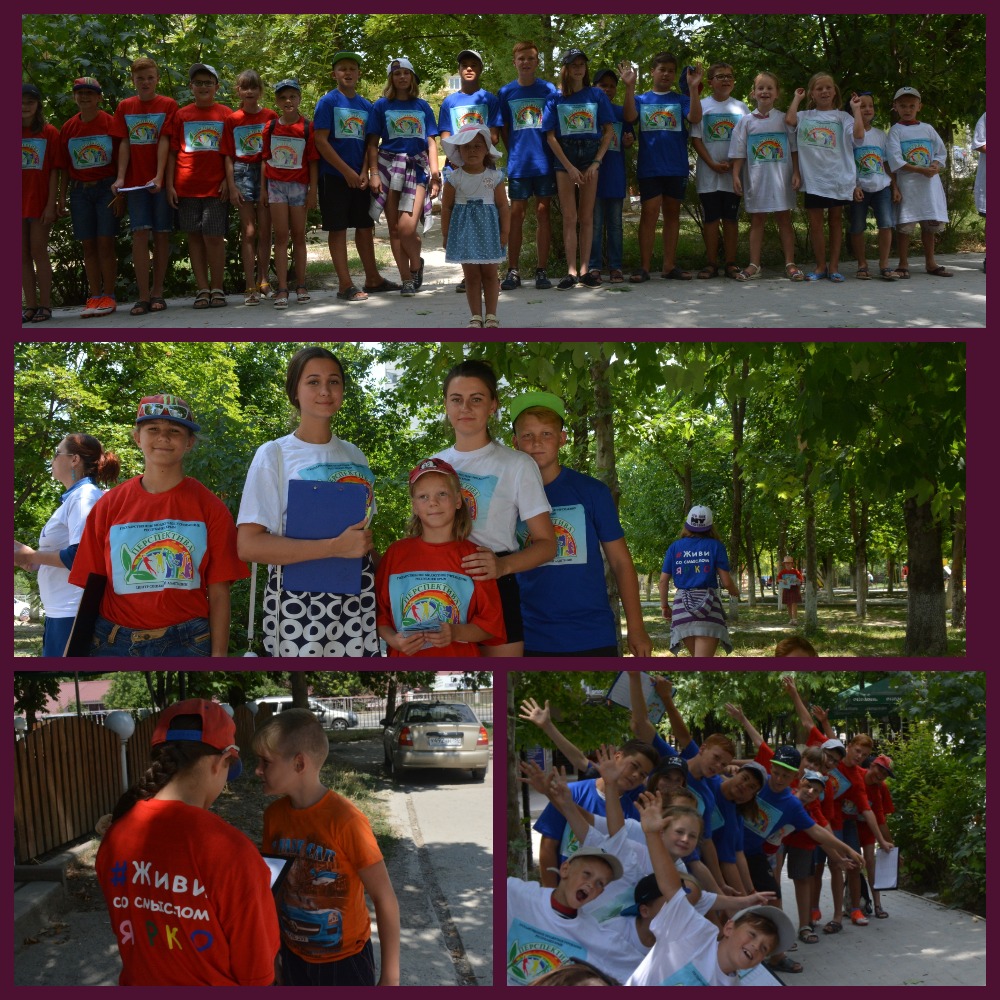 Комбинированная программа позволяет сочетать отдых, оздоровление и обучение подростков, нацелена на социальную адаптацию несовершеннолетних группы риска. Особенность программы состоит в продолжительном сопровождении ребенка и его ближайшего окружения, на протяжении нескольких лет, формирование детско-родительские отношений, привитие активной, конструктивной жизненной позиции. Программа «Перспектива» представляет комплекс мероприятий, которые проводятся с подростками в течение каникулярного времени. В зимнее время продолжительность составляет от 3 до 10 дней, в летнее время – 10-14 дней. В этот период несовершеннолетние проживают в Центре социальной адаптации. По результатам прохождения «Перспективы» подросток получает сертификат ГБУ «Центр социальной адаптации». Наиболее активные несовершеннолетние со временем вовлекаются в волонтерскую деятельность. Количество несовершеннолетних, прошедших «Перспективу», составило: 2015 год – 44 подростка, 2016 год – 43 подростка, 2017 год – 43 подростка, 2018 год -  42 подростка. Важную роль в сфере профилактики немедицинского потребления наркотиков играют учреждения спорта и культуры, которыми проводится значительная работа по формированию позитивных жизненных установок, активной гражданской позиции и негативного личностного отношения к различным проявлениям асоциального поведения. Одним из направлений  работы учреждений культуры является пропаганда здорового образа жизни, профилактика негативных социальных явлений через книгу, огромную информационную базу, многолетний опыт культурно-массовой и индивидуальной работы по проведению профилактических, предупреждающих мероприятий.В 2018 году учреждениями культуры Республики Крым и муниципальных образований проведено 2626 профилактических антинаркотических мероприятий. Число лиц, вовлеченных в профилактические антинаркотические мероприятия составило 140175 человек. По количеству проведенных мероприятий лидируют Симферопольский, Джанкойский, Ленинский и Первомайский районы. Наибольшее количество мероприятий (526) проведено в Симферопольском районе. По числу лиц, вовлеченных в профилактические мероприятия, безусловными лидерами являются учреждения культуры Симферопольского района (42020 человек) и Ленинского района (16965 человек). Наиболее привлекательными для подростков и молодежи являются культурно-зрелищные мероприятия. Учреждения культуры в полной мере учитывают данный аспект и используют различные формы работы, позволяющие систематически осуществлять профилактику вредных социальных привычек: беседы, психологические тренинги, конкурсы плакатов и рисунков, заседания молодежных клубов, а также особой популярностью пользуются викторины, квесты, мастер-классы, тематические дискотеки, флешмобы, спортивно-развлекательные программы, молодежные акции, выступления агитбригад. Так, количество проводимых культурно-зрелищных мероприятий антинаркотической направленности в 2018 году составило 3117 мероприятий, с количеством зрителей 134733 человека.В целях профилактики асоциальных явлений в учреждениях культуры клубного типа муниципальных образований Республики Крым регулярно проводится работа по привлечению детей и подростков к занятиям в клубы, кружки, студии, спортивные секции. Так, в течение года на базе 549 учреждений культуры клубного типа полуострова функционировало 265 клубных формирований, направленных на пропаганду здорового образа жизни, которых приняли участие около 4500 человек. В отчетном году культурно-досуговыми учреждениями Республики Крым проведены мероприятия антинаркотической тематики, организованные в разнообразных форматах и охватившие все возрастные категории населения региона:- фестивали: районный рок фестиваль «Молодежь против наркотиков» (Симферопольский район); Всероссийский фестиваль брейк-данса « Телогрейка», Международный фестиваль брейк-данса «Yalta Summer Jam» (городской округ Ялта);- беседы. «Наркомания - дорога в пропасть», «О вреде курения, алкоголя и наркомании», «Мы выбираем жизнь», «Нарко — СТОП!», «Дыши свободно!», «Наркотик	твой враг», «Все наркотики вредны», «Алкоголь, табак, наркотики – «коварные враги», «Наркомания - путь к безумию» (Белогорский район); «Убежать из табачного плена», «Про лень и скуку забудь - здоровым будь» (городской округ Керчь);- познавательные программы: «Поезд здоровья», «Здоровым быть - здорово!», «Молодежь за здоровый образ жизни», «Твое здоровье в твоих руках», «За здоровый образ жизни» - «Расти красивым и сильным, «Здоровье - наше богатство» (городской округ Алушта); «Здоровый образ жизни», «Влияние вредных привычек на физическую умственную способность», «Предупреждён значит вооружён» (Черноморского района); « «Мы выбираем жизнь», «Не убивай себя» (Симферопольский район);- акции: «У опасной черты», «Думай до, а не после», «Спорт вместо пагубных привычек» (городской округ Алушта); «Культура против наркотиков» (Черноморский район); «Мир без наркотиков!» (Красногвардейский район), «Стоп наркотик», «Стоп ВИЧ СПИД», «День без табака», «Мир без вредных привычек», «Сколько стоит здоровье», «Молодёжь против наркотиков», «Зеленый змей и мы», «Давай затушим сигарету», «Курить не модно, дыши свободно», «Мы солидарны в борьбе со СПИДом», «Стоп ВИЧ» (Раздольненский район);- видео лекции: «Мир без наркотиков - мир счастливых людей», «Планета вредных привычек», «Наш выбор - здоровый образ жизни», «Наш выбор - мир без наркотиков» (городской округ Алушта). Большим	образовательно-воспитательным потенциалом обладают музейные учреждения. В них проводятся экскурсии, мастер-классы, просветительские беседы с участием представителей МВД по Республике Крым, содействующие пропаганде здорового образа жизни, повышению чувства собственного достоинства, укреплению ответственности каждого человека за свой нравственный и правовой выбор. За 2018 год проведено 146 мероприятий соответствующего содержания, участие в которых приняли 16 807 человек.Как информационный центр библиотеки предлагают новые книги и периодические издания. Кроме того библиотечные учреждения регулярно приглашают к сотрудничеству специалистов по молодёжным проблемам: психологов, врачей-наркологов, представителей правовых органов, различных общественных организаций.Так, в целом, деятельность библиотек по профилактике наркомании среди читателей ведется по следующим направлениям: организация массовых мероприятий, книжных выставок, выпуск тематических дайджестов, рекомендательных списков литературы, разработка буклетов и памяток оформление тематических полок по профилактике наркомании и пропаганде здорового образа жизни.Особое внимание уделяется работе с учащимися по профилактике наркомании, приобщению к культурным ценностям образовательными учреждениями в сфере культуры Крыма. Среди форм мероприятий, проводимых в 2018 году, следует выделить: профилактические лекции, беседы, кураторские информационные часы, просмотры документальных фильмов, в том числе профилактические мероприятия с привлечением представителей Управления по контролю за оборотом наркотиков МВД по Республике Крым, Министерства образования, науки и молодежи Республики Крым,  Министерства здравоохранения Республики Крым.Так, в отчетном периоде в Крымском художественном училище имени  Н.С. Самокиша в библиотеке была оформлена тематическая выставка «СПИД - чума XXI века», а также проведены лекции врачом-наркологом для студентов «О вреде наркотических средств и психотропных веществ», «Административная ответственность за употребление алкоголя и курения в общественных местах».Значительным потенциалом в профилактике наркомании обладает сфера физической культуры и спорта Республики Крым. Осуществление физкультурно-спортивной деятельности, как средство первичной профилактики наркомании, является наиболее востребованным среди детей и молодежи направлением, призванным формировать положительные физические и духовные качества личности. Министерством спорта Республики Крым в 2018 году организованы и проведены межведомственные мероприятия по профилактике незаконного потребления наркотических средств и психотропных веществ, наркоманией и связанных с ними заболеваний, приуроченных к международному дню борьбы с наркоманией, международному дню отказа от курения. Участники, показавшие лучшие результаты были отмечены соответствующими наградами.С целью осуществления мер по профилактике правонарушений Министерством спорта Республики Крым совместно с подведомственными учреждениями, также структурными подразделениями администраций муниципальных образований Республики Крым ведется постоянная работа по вовлечению несовершеннолетних в организованные формы досуга: подростково - молодежные клубы, спортивные секции, кружки, студии, детские учреждения культуры. В план на 2018-2019 учебно-тренировочный год, утвержденный Министерством спорта Республики Крым 31.08.2018 включены инструктажи о здоровом образе жизни, вреде табака, алкоголя и наркотических средств, а так же об ответственности, предусмотренной законодательством Российской Федерации, за их потребление и незаконный оборот. Согласно Единому календарному плану физкультурных и спортивных мероприятий Республики Крым в 2018 году было проведено 210 мероприятий в 1 части (спортивно-массовые), во II части 1200 мероприятия (спорт высших достижений). 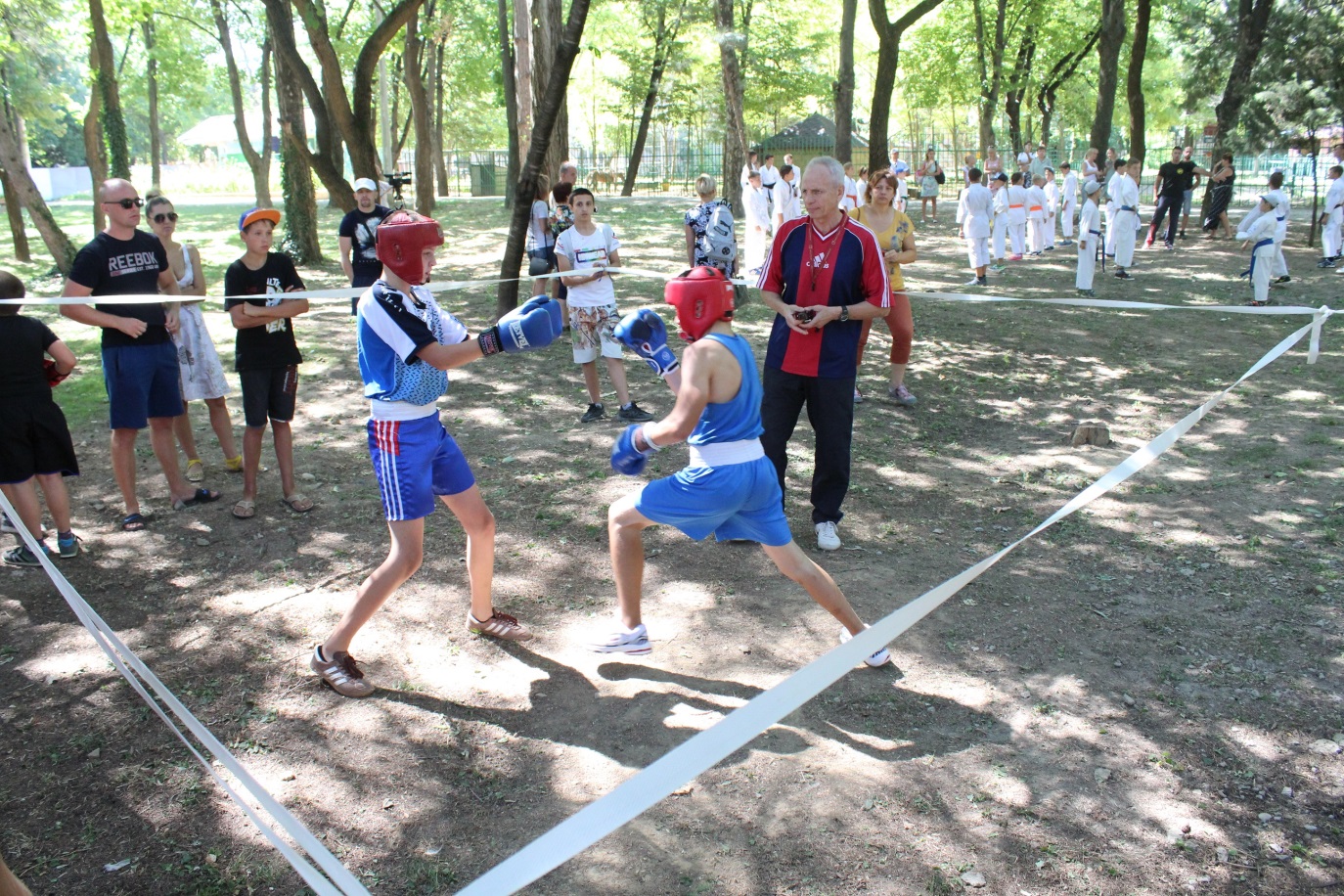 Ориентировочное количество участников составило  более 125 000 чел. Спортивные мероприятия направлены на борьбу с негативными явлениями в подростковой среде, пропаганду здорового образа жизни, привлечение к занятиям спортом. К данной работе привлечена 81 общественная организация в лице спортивных федераций (ассоциаций, союзов, спортивных клубов) по видам спорта, которые постоянно и активно привлекают учащихся спортивных учреждений в свободное внеурочное время.В 2018 году доля населения, систематически занимающегося физической культурой и спортом, от общей численности населения Республики Крым составила 16,7 %.Доля обучающихся и студентов, систематически занимающихся физической культурой и спортом, в общей численности обучающихся и студентов в 2018 году составила 50,6 %.В рамках летней оздоровительной кампании 2018 года Министерством спорта Республики Крым были организованы и проведены порядка 30 мероприятий, приуроченных к Международному дню борьбы с наркоманией (спортивные соревнования, профилактические беседы, тренировочные мероприятия, анкетирование, наглядная агитация, просмотр фильма).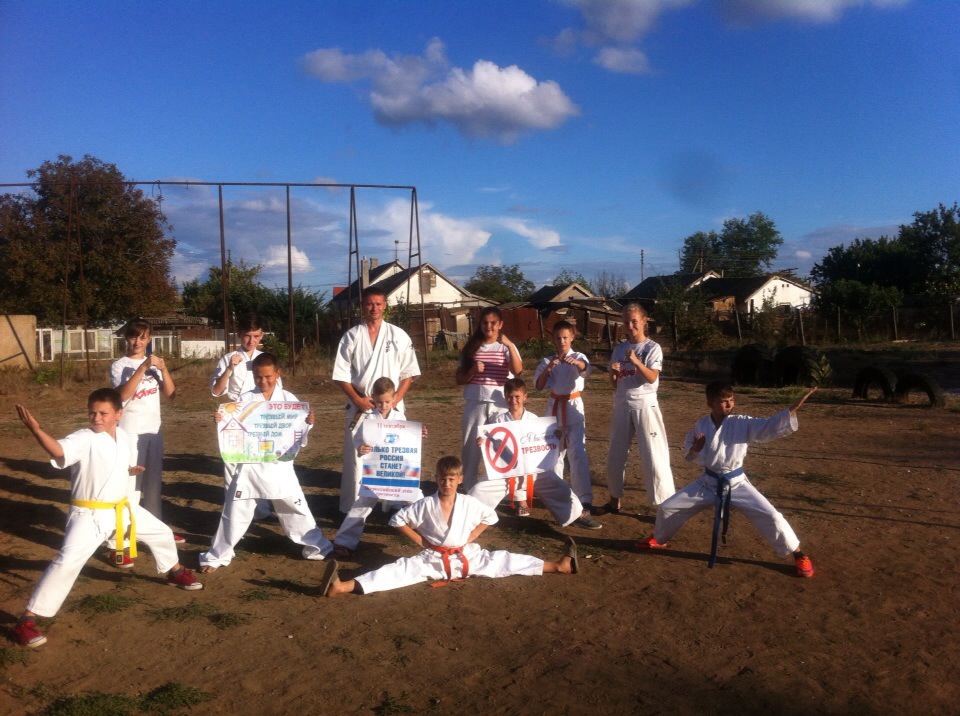 В целях реализации комплекса мер по пропаганде физической культуры и спорта системно используется весь потенциал средств массовых коммуникаций. В 2018 году реализовано несколько информационно-пропагандистских проектов различных целевых аудиторий (в формате новостного сопровождения массовых спортивных мероприятий), в том числе информационное обеспечение (подготовка новостных материалов, проведение тематических пресс- конференций, для разработка и создание цикла телерадиопрограмм на каналах ведущих телерадиокомпаний Республики Крым) мероприятий спортивной направленности.В 2018 году 127 спортивных площадок появились во всех 25 муниципальных образованиях.В течение 2018 года на территории Республики Крым проведен ряд всероссийских спортивных мероприятий:Эстафета огня Зимней Универсиады 2019I тур чемпионата России по гандболу среди женских командI Всероссийская спартакиада по национальным видам спорта тюрко-язычных народов;V Всероссийский день бега «Кросс нации -2018», в котором приняло участие более 1500 человек.Кубок России по гиревому спорту;IV Всероссийский летний фестиваль ГТО в Артеке.Кроме того проведены республиканские спортивные соревнования:Республиканский турнир по легкой атлетике «Надежда Крыма», Республиканский турнир по дзюдо «Принцесса Крыма 2018», Чемпионат Крыма по регби, VI Республиканский турнир по легкоатлетическому троеборью на базе Таврической Академии КФУ им. В.И. Вернадского (приняли участие спортсмены в возрасте от 7 до 19 лет), турнир по теннису среди юношей и девушек до 13 лет, чемпионат «Гонка Героев-2018» (приняли участие более 1000 человек, в том числе дети и подростки). Кроме того, 13-14.10.2018 с целях пропаганды здорового образа жизни, популяризации занятий физической культурой и спортом в Республике Крым под патронатом Председателя Государственного Совета Республики Крым Константинова В.А. при участии администраций муниципальных образований Республики Крым проведен День здоровья.  Особое внимание уделяется освещению антинаркотической тематики, формированию здорового образа жизни, в первую очередь среди молодёжи в средствах массовой информации.Министерством внутренней политики, информации и связи Республики Крым регулярно проводится информационная работа по профилактике незаконного потребления наркотических средств. В эфире Автономной некоммерческой организации «Телерадиокомпания «Крым» (далее - АНО «Телерадиокомпания «Крым») регулярно транслировались материалы по темам, касающимся сферы противодействия незаконному обороту наркотических средств и психотропных веществ. В 2018 году на телеканалах «Первый Крымский» и «Крым 24» размещались социальные ролики «Стоп-наркотик», «Нет наркотикам -1», «Нет наркотикам -2». Общее количество выходов в эфир 947 раз.Кроме того в течение 2018 года вышло 10 гостевых эфиров тедепередачи «Важно знать», 1 программа «Законное решение», 64 сюжета в новостных программах, 7 телепередач «Чрезвычайный Крым» , 2 программы «КрымЗдрав».На волнах радио «Крым» прошли гостевые эфиры «Вечерний перехват», «Утро нового дня», вышло 13 линейных эфиров. Также радиослушателям были доступны 104 программы «Оперативная панорама: криминал», 68 новостных сюжетов, включающих тему противодействия незаконному обороту наркотических средств.На радио «Крым Точка» вышло 2 программы «Человек и его здоровье», 68 новостных сюжетов.В 2018 году в печатных средствах массовой информации размещено более 517 публикаций и тематических статей антинаркотической тематики.Значительное внимание проблемам профилактики наркопреступлений и антинаркотической пропаганде уделяется Министерством внутренних дел по Республике Крым (далее - МВД по Республике Крым). Одной из действенных мер по профилактике и пресечению совершения преступлений в сфере незаконного оборота наркотических средств и психотропных веществ является проведение оперативно-профилактических операций, мероприятий и акций. В 2018 году на территории республики организовано проведение оперативно-профилактических мероприятий по выявлению и документированию фактов организации и содержания притонов для потребления наркотических средств и психотропных веществ, Всероссийской антинаркотической акции «Сообщи, где торгуют смертью», Всероссийской акции «Призывник» и оперативно-профилактической операций «Мак-2018» и «Дети России-2018», мероприятий, приуроченных к Международному дню борьбы с наркоманией.  Всего в 2018 году проведено более 7000 профилактических мероприятий, направленных на предупреждение распространения наркомании среди населения, а также в молодежной среде по темам: «Наркомания в подростковой среде», «Жизнь без наркотиков», «Курить−здоровью вредить», «Ответственность несовершеннолетних за незаконный оборот наркотических средств». В ходе проведения лекций демонстрировался видеоролик «О влиянии на организм употребление синтетических наркотиков и курительных смесей «Спайс»», родителям демонстрировался видеоролик «Леденец». При работе с несовершеннолетними уделялось внимание креативным формам правового информирования - интерактивным играм, викторинам, соревнованиям, конкурсам. Основной акцент уделялся на формирование законопослушного поведения учащихся образовательных учреждений. В ходе проведения комплексных оперативно-профилактических мероприятий особое внимание уделяется детям из семей, находящихся в сложном социальном положении, а также, чьи родители употребляли либо были осуждены за незаконный оборот наркотиков, акцентируется внимание на осуществление контроля со стороны родителей, иных законных представителей за поведением детей. С целью эффективного и своевременного проведения профилактической работы с несовершеннолетними, которые допускают употребление алкогольных напитков и наркотических средств, их аналогов и прекурсоров, ежеквартально проводятся сверки с врачами - наркологами Республики Крым, по результатам которых предоставляются списки несовершеннолетних, находящихся на диспансерном и профилактическом учетах.Сотрудниками МВД по Республике Крым в учебных заведениях с несовершеннолетними и на родительских собраниях с родителями проведено 7202 профилактических лекций и бесед на темы: «О недопущении употребления наркотических средств», «Ответственность предусмотренная законодательством Российской Федерации», «Вред употребления табачных изделий, курительных смесей и ответственность за данные деяния», «Дети и закон», «Наркомания в подростковой среде», «Жизнь без наркотиков», «Курить - здоровью вредить», и иные.В ноябре 2018 года на территории Республики Крым совместно с ФКУ УИИ УФСИН России по Республике Крым и г. Севастополю проведены оперативно-профилактические операции под условным наименованием «Подучетный», «Подросток» и «Здоровье».Также, в период с 01.10.2018 по 31.12.2018 сотрудниками МВД по Республике Крым во взаимодействии с военными комиссариатами проведена Всероссийская акция «Призывник». Целью акции является профилактика и выявление лиц призывного и допризывного возраста, склонных, а также допустивших немедицинское употребление наркотических средств, психотропных веществ или их аналогов.В течение 2018 года организовано освещение в средствах массовой информации и через иные средства общественной коммуникации результатов оперативно-служебной деятельности подразделений МВД по Республике Крым и территориальных органов, подчиненных МВД по Республике Крым, направленной на противодействие незаконному обороту наркотиков и профилактике наркомании.В рамках антинаркотической акции «Сообщи, где торгуют смертью!» в телевизионном эфире, на уличных светодиодных экранах городов Симферополь, Судак, Керчь, Ялта, Белогорск, Бахчисарай размещались ролики социальной рекламы «Сообщи, где торгуют смертью!».В целях предупреждения, выявления, пресечения и раскрытия правонарушений в сфере незаконного оборота наркотических средств растительного происхождения, выявления и ликвидации незаконных посевов и очагов произрастания дикорастущих растений, содержащих наркотические средства или психотропные вещества в 2018 году на территории Республики Крым проведена в три этапа (с 16.07.2018 по 25.07.2018, с 20.08.2018 по 29.08.2018, с 04.10 2018 по 13.10.2018) межведомственная комплексная оперативно-профилактическая операция «Мак».В течение 2018 года на постоянной основе проводилась разъяснительная работа среди юридических и физических лиц, являющихся землепользователями и землевладельцами о необходимости проведения мероприятий по выявлению и уничтожению очагов произрастания дикорастущих наркосодержащих растений, а также о правовых последствиях (административной ответственности) за непринятие землевладельцем или землепользователем мер по уничтожению дикорастущих наркосодержащих растений, включенных в Перечень наркотических средств, психотропных веществ и их прекурсоров, подлежащих контролю в Российской Федерации.По данным Министерства сельского хозяйства Республики Крым в 2018 году общая площадь выявленных очагов произрастания дикорастущей конопли составила 90000 кв.м. (Белогорский район, Красноперекопский район), выявленные очаги произрастания дикорастущей конопли уничтожены в полном объеме.Сотрудниками территориальных органов МВД России на районном уровне, подчиненных МВД по Республике Крым совместно с представителями органов местного самоуправления обследованы приусадебные и дачные участки граждан, а также земельные участки предприятий и организаций.В результате проведенных мероприятий выявлено 86 фактов незаконных посевов наркосодержащих растений общей площадью 676 м2 , из которых 22 факта с признаками состава преступления, предусмотренного ст. 231 УК РФ, 64 факта  - с признаками административного правонарушения, предусмотренного ст.10.5.1 Кодекса об административных правонарушениях Российской Федерации (далее – КоАП РФ).В ходе проведения операции «Мак» осуществлены проверки сельскохозяйственных предприятий, по результатам которых выявлено 30 очагов произрастания дикорастущих наркосодержащих растений, расположенных на территории Белогорского, Джанкойского, Красноперекопского, Красногвардейского, Черноморского, Кировского, Нижнегорского, Советского, Симферопольского и Раздольненского районов, а также на территории городского округа Ялта.По всем выявленным фактам землепользователям и арендаторам вынесены предписания о принятии мер по уничтожению дикорастущих нарксодержащих растений. В результате проведенных мероприятий уничтожено около 319000 произрастающих наркосодержащих растений конопли на площади около 43000 м2.В рамках операции «Мак» возбуждено 202 уголовных дела в сфере незаконного оборота наркотических средств и психотропных веществ, в том числе 27 уголовных дел по признакам состава преступления, предусмотренного ст. 231 УК РФ (незаконное культивирование наркосодержащих растений), 120 – по незаконному хранению наркотических средств, 50 – по сбыту наркотических средств, 3 – по организации либо содержанию наркопритона, 2 – по контрабанде. Составлено 279 протоколов об административных правонарушениях в сфере незаконного оборота наркотических средств и психотропных веществ, в том числе 57 протоколов об административном правонарушении по ст.10.5.1 КоАП РФ (незаконное культивирование наркосодержащих растений). Из незаконного оборота изъято 34233,7 г наркотических средств и психотропных веществ, в том числе 23196,68 г каннабиса (марихуанна), 11039,38 г частей растений рода конопли, 247,5 г маковой соломки, 12,54 г гашиша, 1,35 г опия.В ходе операции «Мак» организована работа личного состава подразделений ГИБДД МВД по Республике Крым по проведению совместных оперативно-профилактических мероприятий попроверке транспортных средств на постах и маршрутах патрулирования в целях выявления лиц, имеющих при себе либо в автотранспорте наркотических средств.По результатам проведенных мероприятий сотрудниками подразделений ГИБДД МВД по Республике Крым выявлено 8 фактов транспортировки наркотических средств растительного происхождения. По данным фактам возбуждено 12 уголовных дел и составлено 6 протоколов об административных правонарушениях.В рамках операции опубликовано 146 журналистских материалов. Анонс о предстоящем этапе операции, а также пресс-релизы (12) о результатах проведенных мероприятий опубликованы на официальном сайте МВД по Республике Крым. Кроме того, в средствах массовой информации размещены публикации по разъяснению гражданам об административной и уголовной ответственности за выращивание наркосодержащих растений, землевладельцам и землепользователям о необходимости проведения систематической работы по выявлению и уничтожению очагов произрастания дикорастущих наркосодержащих растений, а также о правовых последствиях за непринятие ими мер по уничтожению растений, включенных в Перечень наркотических средств, психотропных веществ и их прекурсоров, подлежащих контролю в Российской Федерации.Необходимо отметить, что аппаратом антинаркотической комиссии в Республике Крым с 2016 года в муниципальных образованиях Республики Крым организована работа по уничтожению трафаретных надписей, рекламирующих наркотические средства и психотропные вещества.В 2018 году органами местного самоуправления Республики Крым в противодействие открытой пропаганды синтетических наркотиков ведётся постоянный мониторинг обращений граждан. Для устранения надписей рекламирующих наркотические средства на постоянной основе привлекались работники жилищно-эксплуатационных управлений, муниципальных унитарных предприятий (МУП), представители казачьих обществ и волонтёры. Администрации муниципальных образований ежемесячно отчитывались о проведенной работе в аппарат республиканской антинаркотической комиссии в Республике Крым.Информация о проведенной работе по устранению надписей, рекламирующих наркотические средства, регулярно размещалась в средствах массовой информации и печатных изданиях муниципальных образований Республики Крым.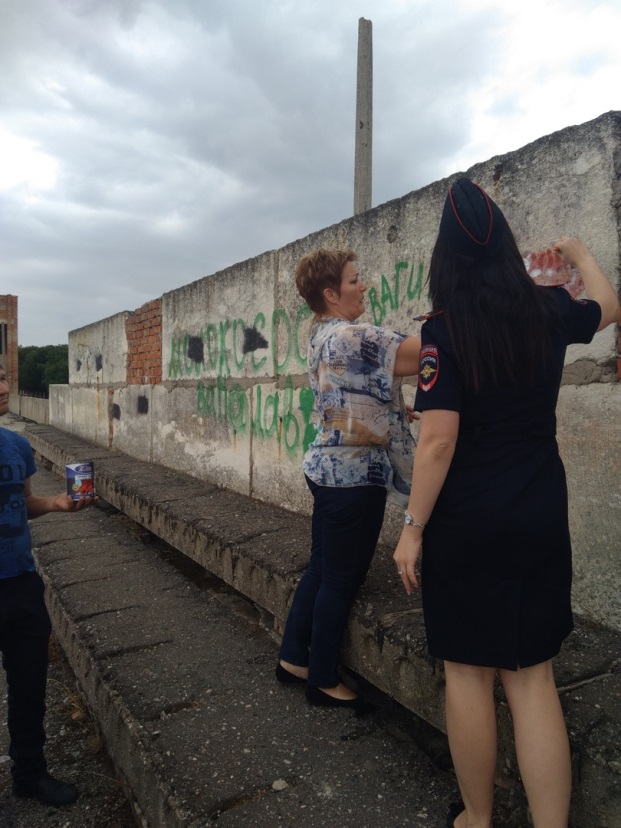 5. Анализ, оценка и динамика ситуации в сфере противодействия незаконному обороту наркотиков, включая, в том числе: описание уровня преступности, структуры и объема наркорынка (обратив внимание на новые виды наркотиков); средние оптовые и розничные цены на наркотики; положение с уничтожением дикорастущих и культивируемых наркосодержащих растенийВ 2018 году криминогенная ситуация в сфере незаконного оборота наркотических средств и психотропных веществ в Республике Крым в настоящее время формировалась под влиянием следующих факторов:- приграничное положение республики с Украиной способствует транспортировке наркотических средств опийной и каннабисной групп транспортными средствами и пешем порядке при пересечении пунктов таможенного контроля;- формирование наркорынка региона за счет межрегиональных почтовых каналов для приобретения, доставки и распространения наркотических средств и психотропных веществ, а также семян наркосодержащих растений из Бельгии, Польши и Нидерландов;- поступление наркотических средств синтетического происхождения с материковой части Российской Федерации путем их размещения крупными закладками на территории Республики Крым; - изменение структуры наркорынка путем замещения «традиционных» наркотических средств синтетическими психотропными веществами;- распространение наркотических средств и психотропных веществ с использованием информационных технологий, в том числе информационно-коммуникационной сети Интернет;- географическое положение региона и благоприятные климатические условия регионов обеспечивают массовое распространение и культивирование наркосодержащего растения конопля и последующую его переработку в наркотическое средство «марихуана». Негативное влияние на оперативную обстановку в регионе по линии незаконного оборота наркотических средств, и как следствие, на наркотизацию населения Республики Крым оказывает миграция из Украины. По данным МВД по Республике Крым в 2018 году поставлено на миграционный учет 176273 лица иностранных граждан, из них 97582, или 55,4 % - граждане Украины. Граждане Центральных азиатских стран (Таджикистан, Туркменистан, Казахстан, Киргизия) – 12123 человек, или 7%.  Иностранными гражданами в 2018 году совершено 118 преступлений в сфере незаконного оборота наркотиков.В 2018 году и в последующий период уделяется повышенное внимание проблеме приобретения наркотических средств с использованием сети Интернет. При этом поставка осуществляется посредством межрегиональных почтовых каналов. Как правило, получателями подобных посылок являются подставные лица, находящиеся в зависимости от организатора наркотрафика. На формирование повышенного спроса со стороны наркосбытчиков к производимым психостимуляторам влияет их сравнительно низкая стоимость.Согласно сведениям МВД по Республике Крым за 12 месяцев 2018 года на территории Республики Крым зарегистрировано 22414 преступлений            (в 2017 г. – 23747, - 5,6%), из них в сфере незаконного оборота наркотических средств и психотропных веществ – 2314, или 10,3% (в 2017 г. – 2049). Количество зарегистрированных преступлений, связанных со сбытом наркотических средств, психотропных веществ или их аналогов, возросло на 0,9%.В структуре зарегистрированных наркопреступлений тяжкие и особо тяжкие составляют 1226 преступлений (в 2017 г. – 984, +24,6%).Правоохранительными органами Республики Крым в 2018 году предварительно расследовано 1419 уголовных дел в сфере незаконного оборота наркотических средств и психотропных веществ (в 2017 г.  – 1506, -5,8%), в том числе тяжких и особо тяжких - 583 дела (в 2017 г. - 570, +2,3%). На 46% увеличилось количество уголовных дел, возбужденных по фактам сбыта наркотических средств (в 2017 г. - 665) и на 17,7% увеличилось количество направленных в суд уголовных дел данной категории (с 310 до 365).За отчетный период привлечено к уголовной ответственности за незаконный оборот наркотиков 1294 лица (в 2017 - 1358, - 4,7%). Отмечается рост на 6,7% количества лиц, привлеченных к уголовной ответственности за совершение тяжких и особо тяжких преступлений, на 25%  - за незаконный сбыт наркотиков (в 2017 - 292).Из общего числа лиц, совершивших наркопреступления, несовершеннолетние составляют 1% (13), женщины – 7,6% (98), лица в возрасте от 18 до 29 лет – 32,2% (417), лица в возрасте от 30 до 39 лет – 35,6% (461), лица в возрасте от 40 лет и старше  - 31,1% (403). Наблюдается снижение лиц – иностранных граждан, совершивших наркопреступления в сфере незаконного оборота наркотиков. По итогам 12 месяцев 2018 года  из общего числа лиц 1294 (в 2017 - 1358), совершивших преступления в сфере незаконного оборота наркотиков, -  6,9%,                               или 90 человек – являются иностранными гражданами (в 2017 – 106, -15%).На территории Республики Крым сотрудниками полиции за совершение преступлений по линии незаконного оборота наркотиков выявлено                             87 иностранных граждан (в 2017 – 107, -18%), из которых: - 79 граждан Украины (53 – за хранение наркотических средств,                        11 – контрабанду, 15 – сбыт), по 2 – граждане Республики Казахстан, Республики Армении, по 1 – граждане Республики Молдова, Республики Белоруссии, государств Балтии, Республики Узбекистан. Из незаконного оборота на территории Республики Крым сотрудниками правоохранительных органов изъято 128 кг наркотических средств                             (в 2017 г. – 172,9 кг), в том числе каннабисной группы - 111 кг 137 г каннабиса (в 2017 г. - 139 кг 897 г), синтетических наркотических средств - 12 кг 935 г                (в 2017 г. - 6 кг 505 г), психотропных веществ - 2 кг 890 г (в 2017 г. - 8 кг 736 г). Выявлено 425 фактов изъятий наркотических средств в крупном и особо крупном размере (в 2017 г. - 466, - 8,8%).Анализ динамики изъятия из незаконного оборота наркотических средств свидетельствует, что в 2018 году продолжается преимущественно изъятие наркотических средств растительного происхождения. Количество изъятых НС в динамике 2016-2018 гг.В 2018 году по объему изъятий наркотических средств и их распространенности на «черном рынке» Республики Крым наркотические средства каннабисной группы составляют свыше 86% (в 2017 г. – 80,5%,                      в 2016 г. - 94,6%).Наркотические средства каннабисной группы (марихуана, гашиш) выращиваются на территории Республики Крым и на протяжении 2016-2018гг. остаются наиболее доступным и крупным источником поступления в незаконный оборот наркотиков растительного происхождения, значительный рост наркосодержащих растений характерен для юга и востока полуострова. Согласно оперативной информации наркотические средства синтетического происхождения (производная «N-метилэфедрона» и т.д.) поступают с материковой части Российской Федерации. Наркотические средства и психотропные вещества амфетаминовой и опийной групп поступают с территории Украины через пункты пограничного пропуска «Чонгар» и «Армянск». Наркотические средства каннабисной группы (марихуана, гашиш) выращиваются на территории Республики Крым и являются наиболее доступным и крупным источником поступления в незаконный оборот наркотиков растительного происхождения, значительный рост наркосодержащих растений характерен для юга и востока полуострова, где дикорастущая конопля отличается высокой степенью наркотической активности. Сбыт наркотиков чаще всего осуществляется в розницу либо очень мелким оптом, что обусловливает относительно небольшую разницу между оптовыми и розничными ценами, в то же время определить стоимость крупной оптовой партии подконтрольного вещества в ряде случаев не представляется возможным. По-прежнему цена на наркотические средства варьируется в широком диапазоне и зависит от размера партии и круга связей продавца-покупателя. Сведенияо ценах на наркотические и психотропные вещества на территории Республики КрымВ 2018 году в результате проведенных оперативно-разыскных мероприятий по пресечению контрабандных поставок на территорию Республики Крым правоохранительными органами возбуждено 22 уголовных дела (в 2017 г. – 25, - 12,0%) за незаконную перевозку через таможенную границу наркотических средств и психотропных веществ. В суд направлено 21 уголовное дело (в 2017 г. - 17, +23,5%) указанной категории.Выявлено и привлечено к уголовной ответственности 21 лицо, занимающееся незаконной перевозкой через таможенную границу наркотических средств и психотропных веществ, в их числе 11 граждан Украины. Факты контрабандных поставок наркотических средств на территорию республики осуществлялись путем:- международных почтовых отправлений – 7 фактов (Бельгия, Нидерланды, Белоруссия). Изъято: 33 таблетки субитекса, 1 гр кокаина, станозолол 20 гр и метандиенон 10 гр, тестостерон деканоат 32,640 гр, сильнодействующие вещества – 30 мл.  - поставки с территории Украины – 15 фактов. Изъято: каннабис                       1 кг 277 гр, маковая солома – 1 гр, метадон – 16 гр.В 2018 году сотрудниками Управления по контролю за оборотом наркотиков МВД по Республике Крым в Федеральную службу Роскомнадзора направлено 419 наименований интернет – ресурсов, выявленных участниками межведомственной рабочей группы, которые осуществляли распространение наркотических средств и психотропных веществ, по 112 из которых доступ заблокирован на территории Российской Федерации.В ходе проведения оперативно-розыскных мероприятий на территории Крыма, направленных на выявление и пресечение деятельности участников преступных группировок, занимающихся пропагандой распространения синтетических наркотических препаратов и курительных смесей «спайс», «соль» путем нанесения на стенах и фасадах городских зданий и иных жилых домовладений наименований сайтов, а также  распространением наркотических средств и психотропных веществ бесконтактным способом «путем закладок» с использованием всемирной сети Интернет, выявлено и задокументировано                 29 лиц, которыми совершено 20 преступлений в составе 20 преступных групп с признаками организованности.Всего, по итогам 2018 года пресечена деятельность 42 организованных групп и 10 преступных сообществ, к уголовной ответственности привлечено 124 лица.За отчетный период расследовано 90 преступлений в сфере незаконного оборота наркотиков, совершенных в организованных формах. Из них: - группой лиц по предварительному сговору – 45 уголовных дел; - организованной группой – 36 уголовных дел;  - преступным сообществом – 9 уголовных дел.Из общего количества возбужденных уголовных дел, совершенных в организованных формах, 10 уголовных дел имеют тяжкий состав и 77 - особо тяжкий, в том числе 29 совершены в крупном и 9 – в особо крупном размере. Из указанных наркопреступлений 69 уголовных дел раскрыто по признакам состава преступления, предусмотренного ст. 228.1 УК РФ, 8 – по ст. 174.1 УК РФ, 2 – по ст. 228 УК РФ, 1 – по ст. 229 УК РФ, 2 – по ст. 228.4 УК РФ.В состав преступлений, совершенных в организованных формах входило 124 лица (72 – в состав групп лиц по предварительному сговору), из них 117 – граждане Российской Федерации, 4 гражданина Украины, по 1 гражданину Армении, Белоруссии, Казахстана. Источниками их финансирования являлась преступная деятельность в сфере незаконного оборота наркотиков.Наблюдается положительная динамика по выявлению и пресечению наркопритонов на 70% (с 10 до 17). В суд направлено 14 уголовных дел                       (в 2017 г.  – 8, +75%) указанной категории.В 2018 году по ст. 174, 174.1 УК РФ (легализация денежных средств) возбуждено 9 уголовных дел (в 2017 г. – 15, -40%). Окончено 13 уголовных дел (в 2017 г. - 9, +44,4%) указанной категории. Доказаны факты легализации наркоторговцами полученных доходов от сбыта наркотиков на сумму 24 млн. рублей.За 12 месяцев 2018 года составлено 2312 протоколов об административных правонарушениях в сфере незаконного оборота наркотических средств и психотропных веществ (в 2017 г. – 2800), из них: по ст. 6.8 КоАП РФ  – 512 (в 2017 - 515); по ст. 6.9 КоАП РФ  – 1170 (в 2017 - 1254); по ст. 6.9.1 КоАП РФ  – 324 (в 2017 - 325); по ст. 6.13 КоАП РФ– 5 (в 2017-14);по ст. 6.16 КоАП РФ – 26 (в 2017 - 18); по ч. 6.16.1 КоАП РФ – 1 (в 2017 - 7); по ст. 10.5.1 КоАП РФ– 171 (в 2017 - 187); по ст.10.5 КоАП РФ  – 1 (в 2017 – 2);по ч. 2 ст. 20.20 КоАП РФ– 82 (в 2017- 99);по ч. 3 ст. 20.20 КоАП РФ– 4 (в 2017 - 5).В 2018 году число лиц, в отношении которых составлены протоколы об административных правонарушениях, связанных с незаконным оборотом наркотических средств и психотропных веществ, составило 2312                          (в 2017 г. -1677, +27,5%), из них несовершеннолетних 46 лиц, или 1,98%                      (в 2017 г. – 113, -59,3%), в возрасте от 18 до 29 лет – 736 лиц, или 31,8%                      (в 2017 г. – 1415, - 48%).За 12 месяцев 2018 года составлено 1170 административных протоколов за правонарушения, предусмотренные статьей 6.9 КоАП РФ. По  постановлениям судебных органов Республики Крым в территориальных органах МВД России на районном уровне, подчиненных МВД по Республике Крым, поставлено на учет 878 лиц, на которых судом возложена обязанность пройти диагностику, профилактические мероприятия, лечение от наркомании и (или) медицинскую и (или) социальную реабилитацию в связи с потреблением наркотических средств или психотропных веществ без назначения врача, из них: - 638 лиц, которые исполнили или исполняют возложенную судом обязанность пройти диагностику, профилактические мероприятия, лечение от наркомании и (или) медицинскую и (или) социальную реабилитацию в связи с потреблением наркотических средств или психотропных веществ без назначения врача.Также в рамках ведения учетных дел 324 лица привлечены к административной ответственности за правонарушение, связанное с уклонением от исполнения возложенной судом обязанности, предусмотренное ст. 6.9.1 КоАП РФ.Наиболее криминогенным муниципальным образованием по линии распространения наркотиков по-прежнему является городской округ Симферополь (498) преступлений), наименее – городские округа Ялта (237), Керчь (169), Евпатория (239), Феодосия (135). Необходимо отметить, что в городских округах Евпатория, Феодосия количество выявленных преступлений в сфере незаконного оборота наркотических средств увеличилось почти в 2 раза по сравнению с аналогичным периодом 2017 года (в Евпатории +120, в Феодосии +49).На территории сельских районов республики наибольшее число наркопреступлений зарегистрировано на территории Джанкойского (124), Сакского (119), (Симферопольского (111, -36), Красногвардейского (81, - 22) районов Республики Крым. В то же время наименьшее количество преступлений, совершённых в сфере незаконного оборота наркотических средств и психотропных веществ, зарегистрировано в Нижнегорском (45, +20), Раздольненском (30), Первомайском (25), Черноморском районах (21) Республики Крым.В 2018 году количество предварительно расследованных преступлений, связанных с незаконным оборотом наркотических средств и психотропных веществ составило 1419 (в 2017 -1065), из них тяжких и особо тяжких                        583 преступления, по ст. 228 УК РФ – 921 преступление, по ст. 228.1 УК РФ, связанных со сбытом наркотических средств – 365 преступлений. В 2018 году в подразделении по делам несовершеннолетних МВД по Республике Крым на учете состоит 542 несовершеннолетних (в 2017 – 577, - 35), из них 17 (в 2017 – 27) – за употребление наркотических средств, 3 (в 2017 - 8) – за токсикоманию.Таким образом, в течение трех последних лет наблюдается значительное снижение количества несовершеннолетних, находящихся на учете в связи с употреблением наркотических средств. В сравнении с 2017 годом количество несовершеннолетних, состоящих на учете в связи с употреблением наркотических средств, снизилось в 1,5 раза, или на 37%, за токсикоманию в        2,6 раз, или на 62,5%.Наибольшее количество несовершеннолетних, состоящих на учете в подразделении по делам несовершеннолетних МВД по Республике Крым в связи с употреблением наркотических средств, наблюдается в городах Симферополе,   г. Ялте, Нижнегорском районе (3), по 2 человека - в городах Керчи, Феодосии, по 1 - в городе Армянске, в Бахчисарайском, Симферопольском, Первомайском районах.Судами Республики Крым в 2018 году осуждено 6634 лица, из них за совершение преступлений в сфере незаконного оборота наркотиков (по основной и дополнительной квалификации) - 1204 лица (в 2017 г. – 1149, +4,5%). При этом удельный вес несовершеннолетних в общем числе лиц, осужденных за совершение наркопреступлений, составил 1,2%, или 15 лиц               (в 2017 г. – 1,2%, или 14 человек), подростков и молодежи в возрасте                        18-29 лет – 34,2%, или 412 лиц (в 2017 г. –  373 лица, или 32,5%).Из общего числа осужденных к лишению свободы осуждено 405 лиц, или 33,6% (в 2017 г. – 357, 31%), условному лишению свободы – 255, или 21,2%               (в 2017 г. - 275 лиц, 23,9%), к исправительным работам и обязательным работам 155, или 12,08% (в 2017 г. – 221, 19,2%), уголовному штрафу подвергнуты                     340 лиц, или 28,2% (в 2017 г. - 253 лица, 22%).По статье 228 УК РФ осуждено 903 лица (в 2017 – 860), из которых 23,5% назначено наказание в виде условного лишения свободы, 16,9% назначено наказание в виде лишения свободы.По статье 228.1 УК РФ осуждено 320 лиц, или 26,6% (в 2107 г. – 241,                или 21%) от общего числа осужденных за наркопреступления. Наказание в виде лишения свободы назначено 284 лицам, условное лишение свободы получили - 35 лиц.Число лиц, на которых возложена обязанность пройти курс лечения от наркомании (ст. ст. 72.1, 73 УК РФ), – 7 (в 2017 – 25).В структуре лиц, осужденных за совершение наркопреступлений, преобладают лица, осужденные за совершение тяжких преступлений – 376 лиц, или 31,2% (в 2017 г. - 317), особо тяжких преступлений – 137, или 11,3%                  (в 2017 г. -134), совершенные группой лиц по предварительному сговору –               33 лица, или 2,7% (в 2017 г. – 51), организованной группой  - 19, или 1,6%                     (в 2017 г. – 12).По данным Управления Федеральной службы исполнения наказаний России по Республике Крым и г. Севастополю (далее – УФСИН) в исправительных учреждениях УФСИН отбывают наказание 304 осужденных за совершенные преступления в сфере незаконного оборота наркотических средств. В Федеральном казённом учреждении «Следственный изолятор №1 Управления Федеральной службы исполнения наказаний по Республике Крым и г. Севастополю» (далее – ФКУ «СИЗО №1») содержится 260 подозреваемых, обвиняемых в совершении преступлений в сфере незаконного оборота наркотиков. Общее число осужденных, отбывающих наказание в исправительных учреждениях ФСИН, составляет 1327 человек. Таким образом, удельный вес лиц, осужденных за совершение наркопреступлений, составляет 22,9 % от общего числа осужденных.За 2018 год общее число лиц, зарегистрированных с диагнозом «синдром зависимости от наркотических веществ (наркомания)», составило 163, из них 93 (57%) являлись потребителями опиоидов, 23 (14%) каннабиоидов, 46 (28%) употребляли сочетания различных наркотических веществ. Употребляли наркотические вещества в инъекционной форме 112 лиц (68,7%). Распределение общей группы по возрастам сформировалось следующим образом: основными потребителями наркотических веществ являлись лица молодого возраста, представители группы 18-29 лет (41,5%) и группы 20-39 лет 56 (34,1%), лица старшей группы от 40 лет составили 38 (23,2%). Несовершеннолетние составили 1 (0,6%) случай. Среди лиц возрастной группы 18-29 лет превалировало употребление опиоидов 38 (55,9%) и сочетания различных наркотических веществ. В группе 30-39 лет предпочтения распределялись равномерно, но способ введения преимущественно инъекционный - 52 (92,5%). Лица старшей возрастной группы от 40 и старше в большинстве случаев употребляли опиоиды - 27 (71,1%) с инъекционным путем введения - 28 (73,7%). Из общего числа представители женского пола составили 9 человек и  в большинстве случаев отдавали предпочтение опиоидам 8 (88,9%) с инъекционным путем введения 9 (100%).В 2018 году осужденные за наркологической медицинской помощью не обращались.Смертельных случаев от употребления наркотиков (связанных с острым отравлением наркотиками по данным судебно-медицинской экспертизы)                     в 2018 году в учреждениях УФСИН не установлено.Инспекции взаимодействуют с медицинскими организациями, осуществляющими лечение осужденных от наркомании, а также медицинскую реабилитацию, путем запроса информации о прохождении ими соответствующего лечения, а также медицинской и социальной реабилитации.В рамках осуществления контроля за прохождением курса лечения и медицинской реабилитации осужденными к лишению свободы, признанными больными наркоманией, отбывание наказания которым отсрочено в соответствии со статьёй 82.1 УК РФ, лиц, на которых судом возложена обязанность пройти лечение от наркомании и медицинскую реабилитацию в соответствии со статьёй 72.1 УК РФ, Федеральным казённым учреждением «Уголовно-исполнительная инспекция УФСИН по Республике Крым и г. Севастополю» (далее – ФКУ «УИИ УФСИН по Республике Крым и г. Севастополю) подписаны соглашения о взаимодействии ГБУЗ РК «Крымский Научно-практический центр наркологии» 03.04.2017 и ГБУ РК «Центр социальной адаптации» 09.01.2018.Кроме того, приказом Министерства юстиции Российской Федерации и Министерства здравоохранения Российской Федерации от 07.07.2015                        № 169/425н «Об утверждении Порядка осуществления контроля за соблюдением условий отсрочки отбывания наказания осужденными, признанными в установленном порядке больными наркоманией» утвержден Порядок осуществления контроля за соблюдением условий отсрочки отбывания наказания осужденными, признанными в установленном порядке больными наркоманией.В соответствии с пунктом 5 Порядка инспекции взаимодействуют с медицинскими организациями, осуществляющими лечение и медицинскую реабилитацию больных наркоманией, путем запроса информации о прохождении осужденными курса лечения от наркомании, а также медицинской реабилитации, а также взаимодействуют с организациями, осуществляющими социальную реабилитацию больных наркоманией, путем запроса информации о прохождении осужденными курса социальной реабилитации.В 2018 году 4 осужденным судом возложена обязанность пройти лечение от наркомании и медицинской и (или) социальной реабилитации (адаптации) в соответствии со статьей 72.1 УК РФ, из них 1 осужденный уклонился от исполнения обязанности пройти курс лечения от наркомании, медицинскую и (или) социальную реабилитацию.В соответствии со статьей 5 Федерального закона от 24.06.1999 № 120-ФЗ «Об основах системы профилактики безнадзорности и правонарушений несовершеннолетних», ФКУ «УИИ УФСИН по Республике Крым и                           г. Севастополю во взаимодействии с органами и учреждениями системы профилактики безнадзорности и правонарушений несовершеннолетних УФСИН заключены соглашения с Министерством образования, науки и молодежи Республики Крым, Министерством спорта Республики Крым Министерством культуры Республики Крым, Государственным казенным учреждением «Крымский республиканский центр социальных служб для семьи, детей и молодежи», ГКУ РК «Центр занятости», ГБУ РК «Центр социальной адаптации», Санкт-Петербургским ГБУ «Городской центр социальных программ и профилактики асоциальных явлений среди молодежи «КОНТАКТ».Сотрудниками ФКУ «УИИ УФСИН по Республике Крым и                            г. Севастополю» совместно с сотрудниками ГКУ «КЦСССДМ» в рамках профилактики наркомании осуществляют выезды в учебные заведения, где специалистами проведены лекции на темы: «Вред курения», «Жизнь без наркотиков», «Вред алкоголизма и наркотической зависимости», тренинговые занятия на тему «Крепкая и здоровая семья», видеолектории. При проведении мероприятий рассматривались вопросы проблемы наркомании и алкоголизма. В ходе мероприятий просмотрены видеоматериалы, выданы буклеты. 6.Оценка реализации государственных программ субъектов Российской Федерации, в рамках которых реализуются антинаркотические мероприятияС целью реализации антинаркотических мероприятий на территории Республики Крым постановлением Совета министров Республики Крым                       от 08.11.2016  № 533 утверждена Государственная программа Республики Крым «Профилактика преступности и правонарушений в Республике Крым», с изменениями и дополнениями (далее – Программа). Сроки реализации Программы 2017-2019 годы.В Программу включены мероприятия антинаркотической направленности. Общий объем финансирования Программы составляет 1191255,7 тыс. руб., в том числе объем финансирования  мероприятий по реализации антинаркотической политики составляет – 550 тыс. руб. На реализацию антинаркотических мероприятий в 2018 году Программой предусмотрено и фактически выделено 550 тыс. руб. Выделенные денежные средства освоены в полном объеме.По основному мероприятию 2 Подпрограммы 2 «Издание и распространение справочно-информационных бюллетеней, буклетов, памяток по предупреждению противоправного поведения несовершеннолетних»                         в 2018 году изготовлено и распространено 35 000 экземпляров буклетов по предупреждению детской безнадзорности и противоправного поведения.На реализацию данного мероприятия в 2018 году предусмотрены средства – 175 000 руб., за отчетный период фактический объем финансирования составил - 175 000 руб., процент освоения выделенных средств составляет 100%. Индикаторный показатель по данному мероприятию «Количество изданных и распространенных справочно-информационных бюллетеней, буклетов, памяток по предупреждению детской безнадзорности и противоправного поведения несовершеннолетних» в 2018 году составляет                 35 000 экземпляров (плановый показатель – 35 000 экземпляров).По основному мероприятию 3 Подпрограммы 2 «Проведение информационных кампаний по формированию здорового образа жизни и профилактике безнадзорности и правонарушений несовершеннолетних».В 2018 году с целью проведения информационных кампаний по формированию здорового образа жизни и профилактике безнадзорности и правонарушений несовершеннолетних изготовлены 120000 информационно-профилактических закладок для книг, 28 информационных баннеров,                  2 профилактических видеоролика. Территориальными ЦСССДМ в течение 2018 года на постоянной основе проводились различные профилактические мероприятия антинаркотической направленности. Администрациями муниципальных образований Республики Крым проведено 3800 мероприятий с учащимися общеобразовательных учреждений, учреждений среднего профессионального образования и их родителями по разъяснению уголовной и административной ответственности за совершение преступлений и правонарушений в сфере незаконного оборота наркотических средств и психотропных веществ (охвачено 118550 детей и 62167 родителей несовершеннолетних).В средствах массовой информации и на Интернет-сайтах размещено                1500 материалов о проводимой работе, направленной на профилактику наркомании, и пропаганду здорового образа жизни, а также принятых мерах уголовной ответственности к лицам, осужденным за преступления, совершенные в сфере незаконного оборота наркотиков.На реализацию данного мероприятия в 2018 году из бюджета Республики Крым предусмотрены средства – 375,00 тыс. руб., за отчетный период фактический объем финансирования составил - 375,00 тыс. руб., процент освоения выделенных средств составляет 100%. Индикаторный показатель по данному мероприятию «Доля несовершеннолетних, проживающих на территории Республики Крым, задействованных в мероприятиях по формированию здорового образа жизни и профилактике правонарушений», в 2018 году составил 45%                             (плановый показатель – 45%).Кроме того, в рамках программы проведены мероприятия, на реализацию которых в 2018 году финансирование из бюджета Республики Крым не предусмотрено:1. «Организация лечения и реабилитации лиц, потребляющих наркотические средства без назначения врача» (основное мероприятие 4 Подпрограмма 1). - Индикаторный показатель:  «Число больных наркоманией, находящихся в ремиссии свыше 2 лет  на 100 тыс. больных среднегодового контингента» в 2018 году составил 6,3 (плановый показатель 5,6);- Индикаторный показатель: «Общая заболеваемость по наркомании (количество зарегистрированных лиц в течение года по наркомании на 100 тыс. населения)»  в 2018 году составил 245,3 (плановый показатель 227,8);- Индикаторный показатель: «Количество наркологических больных, впервые выявленных в течение года по наркомании в 2018 году на 100 тысяч населения» составил 14,6 на 100 тыс. населения (плановый показатель 17,1). 2. «Проведение республиканского правового марафона интерактивных мероприятий «Начни с себя» для студентов образовательных учреждений среднего профессионального образования» (основное мероприятие 4 Подпрограмма 2).В период с апреля по ноябрь 2018 года проведен  Республиканский правовой марафон интерактивных мероприятий «Начни с себя». В мероприятии приняли участие более 2100 студентов образовательных учреждений среднего профессионального образования Республики Крым. Проведено 450 антинаркотических мероприятий, обучающимися подготовлено более 400 научно-исследовательских работ по антинаркотической тематике.  Индикаторный показатель по данному мероприятию: «Доля обучающихся среднего профессионального образования, задействованных в республиканском правовом марафоне интерактивных мероприятий «Начни с себя» в 2018 году составил 50% (плановый показатель - 25%). 3. «Комплексная социальная реабилитация и ресоциализация лиц, потребляющих наркотические средства или психотропные вещества без назначения врача» (основное мероприятие 5, Подпрограмма 2).Услуги по социальной реабилитации в 2018 году получили 314 человек, 621 человек получили консультационную помощь в телефонном режиме. Из 265 получателей социальных услуг, выбывших из заведения, 115 человек (29 мужчин и 86 женщин) получили комплекс социальных услуг по реабилитации и полностью решили свою проблему. Индикаторный показатель: «Число лиц, потребляющих наркотические средства или психотропные вещества без назначения врача, прошедших комплексную реабилитацию и ресоциализацию» в 2018 году составил 115 человек (плановый показатель – 90 человек.Таким образом, в 2018 году все запланированные в рамках Программы мероприятия выполнены.7. Оценка состояния наркоситуации в Республике Крым в соответствии с критериями оценки развития наркоситуацииРазвитие наркоситуации в субъекте Российской Федерации оценивается по утверждённым диапазонам значений показателей по пяти критериям: «удовлетворительное», «напряжённое», «тяжёлое», «предкризисное» и «кризисное». Расчет показателей оценки наркоситуации за 2018 годПри расчете показателей оценки наркоситуации в Республике Крым за 2018 год использованы статистические данные, представленные Управлением Федеральной службы государственной статистики по Республике Крым и                  г. Севастополю, Министерством внутренних дел по Республике Крым, Управлением Судебного департамента в Республике Крым, Министерством здравоохранения Республики Крым, Министерством образования, науки и молодёжи Республики Крым (результаты социологического исследования).Оценка наркоситуации в Республике Крым за 2017-2018 гг.В соответствии с Критериями оценки развития наркоситуации, утвержденными Государственным антинаркотическим комитетом, в Республике Крым в 2018 году наркоситуация оценивается как «напряжённая». Анализ динамики показателей наркоситуации в регионе  свидетельствует, что показатели, характеризующие масштабы незаконного оборота наркотиков, в 2018 году улучшились. По данным показателям состояние наркоситуации характеризуется как «тяжелое» (в 2017 – «предкризисное»). По показателю  «1.3. Криминогенность наркомании (влияние наркотизации на криминогенную обстановку)» состояние изменилось с «кризисного» на «предкризисное». В сравнении с 2017 годом улучшился показатель «1.5. Удельный вес молодежи в общем числе лиц, осужденных за совершение наркопреступлений (%)», снизился на 12,6%. Оценка динамики показателей медицинского блока (3.1–3.2) позволяет сделать вывод о незначительном снижении общей и первичной заболеваемости наркоманией в Республике Крым. Важным оценочным показателем наркоситуации является смертность, связанная с отравлением наркотическими средствами и психотропными веществами. Несмотря на рост смертности, связанной от употреблений наркотических средств, в 2018 году почти в 3,5 раза (с 10 случаев до 32) по сравнению с 2017 годом, состояние по-прежнему оценивается как «удовлетворительное».Таким образом, с учетом вышеизложенного наркоситуация в Республике Крым по итогам 2018 года оценивается как «напряжённая»– средняя оценка по всем параметрам – 2.8. Краткосрочное прогнозирование динамики дальнейшегоразвития наркоситуации Среди лиц, употребляющих наркотические средства, в 2018 году выявлено увеличение доли лиц с вирусным гепатитом С и снижение лиц с впервые выявленным положительным результатом на ВИЧ-инфекцию, что связано как с общим увеличением ранней диагностики у лиц с высоким риском передачи парентеральных инфекций, снижением доли лиц, употребляющих наркотики инъекционным путем, и преобладанием в структуре – передачи половым путем.В целом структура лиц, зарегистрированных с синдромом зависимости от наркотических средств и с пагубным употреблением наркотиков, изменяется в соответствии с изменением структуры наркорынка – снижением доли лиц, употребляющих одно вещество, и увеличение доли лиц, употребляющих несколько наркотических средств (чаще синтетического происхождения), при этом снижается доля лиц, употребляющих наркотические средства инъекционным путем.   Увеличение числа лиц с пагубным употреблением наркотических средств и направленных для проведения различных медицинских мероприятий по решению суда в 2018 году стабилизировалось, однако длительность периода наблюдения среди указанной группы увеличилась за счет улучшения диагностики факта употребления и усилением контроля за указанными лицами со стороны правоохранительных органов.  Увеличение числа лиц со смертельными отравлениями связано с улучшением диагностики и увеличением спектра определяемых веществ.Таким образом, в Республике Крым наблюдается незначительное снижение общей и первичной заболеваемости наркоманией и пагубным употреблением наркотиков. Подавляющее большинство наркопотребителей находится в возрастной группе от 20 до 39 лет. Продолжается тенденция снижения первичной заболеваемости опиоидной наркоманией, что говорит об увеличении популярности среди наркопотребителей других видов наркотических средств (синтетические каннабиноиды и психостимуляторы).Криминогенная ситуация в сфере незаконного оборота наркотических средств и психотропных веществ в настоящее время формируется под влиянием следующих факторов: В организации незаконного оборота наркотиков более широкое распространение получают современные коммуникационные технологии, в первую очередь с использованием Интернет - ресурсов. Не исключено формирование наркорынка за счет «легальных» психоактивных веществ, схожих по своему воздействию на организм человека с наркотическими средствами, их сравнительно низкая стоимость.На сегодняшний день в Республике Крым с учетом географического расположения и климатических условий массовое распространение имеет культивирование наркосодержащего растения конопля и последующая его переработка в наркотическое средство «марихуана». Благоприятные климатические и почвенные условия Белогорского, Джанкойского, Нижнегорского, Кировского, Красногвардейского, Советского, Раздольненского, Ленинского, Красноперекопского районов обеспечивают избыточное произрастание конопли, превышающее спрос местного наркорынка. Относительно невысокая цена и постоянный спрос на «марихуану» используется организованными преступными группами и сообществами, которыми налажены устойчивые каналы её межрегионального и контрабандного перемещения как на территорию Украины, так и в другие регионы Российской Федерации. В связи с чем в ближайшие годы наиболее распространенными в немедицинском потреблении будут оставаться наркотики каннабисной группы. Вместе с тем популяризация синтетических наркотиков среди молодёжи будет способствовать их широкому распространению, и как следствие, увеличению роста смертельных отравлений новыми видами психотропных веществ, так как возможность передозировки ими мало изучена наркопотребителями.Наряду с этим на территорию региона продолжаются поставки опия экстракционного. В Крым опийное сырье поступает с территории Украины. Основной канал поставки налажен в западные районы Крыма, где поступающее сырьё перерабатывается в готовое к употреблению наркотическое средство и распространяется по всей территории Крыма.В 2019 году остается проблема приобретения наркотических средств и психоактивных веществ с использованием сети Интернет. При этом поставка осуществляется посредством международных и межрегиональных почтовых каналов. Как правило, получателями подобных посылок являются подставные лица, находящиеся в зависимости от организатора наркотрафика. На формирование повышенного спроса со стороны российских наркосбытчиков к производимым психостимуляторам влияет их сравнительно низкая стоимость.Росту потребления наркотических средств и психотропных веществ также способствуют настойчивые попытки вовлечения организаторами наркобизнеса молодёжи, внедрения наркотической субкультуры как престижной, современной и модной тенденции. 9. Предложения по изменению наркоситуацииПо итогам 2018 года в Республике Крым наблюдается незначительное снижение заболеваемости наркоманией. При этом отмечается рост уровня смертности от отравления наркотическими средствами. Необходимо продолжить работу врачей психиатров-наркологов (фельдшеров-наркологов) в трудовых и учебных коллективах с целью оказания наркологической помощи и информирования населения республики о негативных последствиях потребления новых форм наркотических средств. В целях пресечения незаконного производства наркотиков необходимо сосредоточить усилия правоохранительных органов на обеспечении контроля за оборотом прекурсоров, используемых для их изготовления. Важное значение в борьбе с наркопреступностью принадлежит межведомственным оперативно-профилактическим мероприятиям. Особое внимание следует обратить на реализацию антинаркотических мероприятий среди учащихся и студентов образовательных организаций. С учётом сложившейся в Республике Крым наркоситуации оперативно-служебная деятельность правоохранительных органов должна быть направлена на перекрытие каналов поставок наркотических средств на территорию полуострова через границу, в том числе и по почте, пресечение оборота новых потенциально опасных психоактивных веществ и их рекламы. Для улучшения наркоситуации в регионе требуется дальнейшая совместная работа всех органов власти по противодействию незаконному обороту наркотических средств, психотропных веществ и их прекурсоров, обеспечение их всестороннего взаимодействия для повышения эффективности реализации профилактической деятельности. Необходимо расширить  информационно-разъяснительную деятельность по профилактике потребления синтетических наркотиков среди различных слоёв населения региона.  Увеличить количество бесплатных досуговых и спортивных мероприятий для населения Республики Крым, целью которых должна стать пропаганда здорового образа жизни, распространение информации о вреде и негативных последствиях приёма наркотиков. Наиболее перспективным в плане предупреждения распространения наркомании в 2019 году в республике должно стать нравственное воспитание молодежи, прежде всего детей и подростков, организация доступного досуга несовершеннолетних. Необходимо продолжить обучение специалистов общеобразовательных организаций,  учреждений дополнительного образования по вопросам первичной профилактики противоправного поведения среди несовершеннолетних, психолого-педагогического сопровождения несовершеннолетних, входящих в «группы риска».	Реализация скоординированных мер по профилактике наркомании, совершенствованию механизма раннего выявления наркопотребления, лечения, социальной реабилитации и ресоциализации потребителей наркотиков позволит достичь положительных результатов в сфере противодействия незаконному обороту наркотиков на территории Республики Крым.Антинаркотическая комиссия в Республике КрымНа душу населенияТрудоспособное населениеПенсионерыДетина 01.01.201693611001677249643на 01.01.201795021017478509913на 01.01.20189126976575229614на 01.01.2019981410545812110208Субъект Российской Федерации Заболевание Количество заболевших парентеральными вирусными гепатитами (В, С)Количество заболевших парентеральными вирусными гепатитами (В, С)В том числе количество заболевших парентеральными вирусными гепатитами (В, С) в возрасте 0-17В том числе количество заболевших парентеральными вирусными гепатитами (В, С) в возрасте 0-17Республика КрымЗаболевание абслютн. показ.на 100 тыс. населенияабслютн. показ.на 100 тыс. населенияРеспублика КрымОстрый гепатит В422,210,27Республика КрымОстрый гепатит С311,6220,54Республика КрымХронические гепатиты В824,2910,27Республика КрымХронические гепатиты С38720,271,89Республика КрымНосители возбудителя гепатита В824,20-Количество организаций (учреждений), осуществляющих деятельность в сфере реабилитации и ресоциализации лиц, потребляющих наркотические средства и психотропные вещества в немедицинских целяхКоличество организаций (учреждений), осуществляющих деятельность в сфере реабилитации и ресоциализации лиц, потребляющих наркотические средства и психотропные вещества в немедицинских целяхКоличество организаций (учреждений), осуществляющих деятельность в сфере реабилитации и ресоциализации лиц, потребляющих наркотические средства и психотропные вещества в немедицинских целяхКоличество организаций (учреждений), осуществляющих деятельность в сфере реабилитации и ресоциализации лиц, потребляющих наркотические средства и психотропные вещества в немедицинских целях35в том числе:государственныхгосударственныхгосударственных1в том числе:негосударственныхнегосударственныхнегосударственных34в том числе:из них:учредительными документами которых, в качестве основных уставных целей и задач предусмотрена деятельность в сфере реабилитации и ресоциализации лиц, потребляющих наркотические средства и психотропные вещества в немедицинских целяхучредительными документами которых, в качестве основных уставных целей и задач предусмотрена деятельность в сфере реабилитации и ресоциализации лиц, потребляющих наркотические средства и психотропные вещества в немедицинских целях5в том числе:из них:прошедших квалификационный отбор и включенных в региональный сегмент системы комплексной реабилитации и ресоциализации лиц, потребляющих наркотические средства и психотропные вещества в немедицинских целяхпрошедших квалификационный отбор и включенных в региональный сегмент системы комплексной реабилитации и ресоциализации лиц, потребляющих наркотические средства и психотропные вещества в немедицинских целях1в том числе:из них:прошедших добровольную сертификациюпрошедших добровольную сертификациюв том числе:из них:имеющих конфессиональную принадлежностьимеющих конфессиональную принадлежность1в том числе:из них:в том числе:православную1в том числе:из них:в том числе:исламскуюв том числе:из них:в том числе:иудейскуюв том числе:из них:в том числе:буддийскуюв том числе:из них:в том числе:инуюЧисло лиц, прошедших реабилитацию в организациях (учреждениях), осуществляющих деятельность в сфере реабилитации и ресоциализации лиц, потребляющих наркотические средства и психотропные вещества в немедицинских целяхЧисло лиц, прошедших реабилитацию в организациях (учреждениях), осуществляющих деятельность в сфере реабилитации и ресоциализации лиц, потребляющих наркотические средства и психотропные вещества в немедицинских целяхЧисло лиц, прошедших реабилитацию в организациях (учреждениях), осуществляющих деятельность в сфере реабилитации и ресоциализации лиц, потребляющих наркотические средства и психотропные вещества в немедицинских целях79в том числе:в государственных организациях (учреждениях)в государственных организациях (учреждениях)26в том числе:из них:несовершеннолетних от 14 до 180в том числе:из них:мужчин от 18-3011в том числе:из них:женщин 18-3015в том числе:в негосударственных организацияхв негосударственных организациях53в том числе:из них:несовершеннолетних от 14 до 180в том числе:из них:мужчин от 18-3041в том числе:из них:женщин 18-3012из строки 1на которых судом при назначении административного наказания была возложена обязанность пройти диагностику, профилактические мероприятия, лечение от наркомании и (или) социальную реабилитацию в связи с потреблением наркотических средств или психотропных веществ без назначения врачана которых судом при назначении административного наказания была возложена обязанность пройти диагностику, профилактические мероприятия, лечение от наркомании и (или) социальную реабилитацию в связи с потреблением наркотических средств или психотропных веществ без назначения врача3из строки 1из них:несовершеннолетних от 14 до 180из строки 1из них:мужчин от 18-303из строки 1из них:женщин 18-300Вид наркотического ср-ваЦена за 1 грамм (руб.)Цена за 100 грамм (руб.)Каннабис (марихуана)80024000Гашиш120080000Гашишное масло--Ацетилированный опий540090000Героин9000600000Кокаин15000800000Карфентанил--N- метилэфедрон2500200000Мефедрон2500200000Метадон10000850000Амфетамин2500200000Общее количество несовершеннолетних, состоящих на учете в ПДН МВД по Республике КрымЗа употребление наркотических средств и психотропных веществЗа токсикоманию2016387591420175772782018542173№ п/пПараметры оценки наркоситуацииПоказатель оценки наркоситуацииПоказатель оценки наркоситуацииПоказатель оценки наркоситуации№ п/пПараметры оценки наркоситуациинаименованиеформула расчетазначение1.Масштабы незаконного оборота наркотических средств1.1.Удельный вес наркопреступлений в общем количестве зарегистрированных преступных деяний (%)Q = K*100/Ko(2314)*100/2241410,3%1.Масштабы незаконного оборота наркотических средств1.2. Вовлеченность наркопотребителей в незаконный оборот наркотиков (%)Kp = Pp+Pa*100/S(190+531)*100/108336,6%1.Масштабы незаконного оборота наркотических средств1.3. Криминогенность наркомании (влияние наркотизации на криминогенную обстановку) составил (%)Up = (K+Ka)*100/Ko(68+977)*100/231445,1%1.Масштабы незаконного оборота наркотических средств1.4. Удельный вес лиц, осужденных за совершение наркопреступлений, в общем числе осужденных лиц (%)L = Pno*100/Po1204*100/663418,1%1.Масштабы незаконного оборота наркотических средств1.5. Удельный вес молодежи в общем числе лиц, осужденных за совершение наркопреступлений (%)Pm = (Pl+Pu)*100/Pnо(15+412)*100/120435,4%2. Масштабы немедицинского потребления наркотиков2. Оценочная распространенность употребления наркотиков (по данным социологического исследования)(%)M =  Snp*100/SoSnp = O1 + O2 + O3 + O4(17+8+3+2)*100/75140,39%3.Обращаемость за наркологической медицинской помощью3.1.Общая заболеваемость наркоманией  и обращаемость лиц, употребляющих наркотики с вредными последствиями (на 100 тыс. населения)Z = S*100 000/ Sn10833*100000/19137315663.Обращаемость за наркологической медицинской помощью3.2.Первичная заболеваемость наркоманией (на 100 тыс. населения)Pn = Ap*100 000/ Sn280*100000/191373114,63.Обращаемость за наркологической медицинской помощью3.3.Первичная обращаемость лиц, употребляющих наркотики с вредными последствиями (на 100 тыс. населения)Pv = Bp*100 000/ Sn 691*100000/191373136,14.Смертность от употребления наркотиков4.Смертность, связанная с острым отравлением наркотиками, по данным судебно-медицинской экспертизы (на 100 тыс. населения)D = (Dn+Dp)*100 000/ Sn(25+7)*100000/19137311,7№ п/пПоказатель оценки наркоситуации201720181.1.Удельный вес наркопреступлений в общем количестве зарегистрированных преступных деяний (%)9,4%10,3%1.2.Вовлеченность наркопотребителей в незаконный оборот наркотиков (%)6,1%6,6%1.3.Криминогенность наркомании (влияние наркотизации на криминогенную обстановку) составил (%)56,1%45,1%1.4.Удельный вес лиц, осужденных за совершение наркопреступлений, в общем числе осужденных лиц (%)24,4%18,1%1.5.Удельный вес молодежи в общем числе лиц, осужденных за совершение наркопреступлений (%)48%35,4%2.Оценочная распространенность употребления наркотиков (по данным социологического исследования)(%)1,8%0,39%3.1Общая заболеваемость наркоманией  и обращаемость лиц, употребляющих наркотики с вредными последствиями (на 100 тыс. населения)569,45663.2.Первичная заболеваемость наркоманией (на 100 тыс. населения)14,814,63.3.Первичная обращаемость лиц, употребляющих наркотики с вредными последствиями (на 100 тыс. населения)38,736,14.Смертность, связанная с острым отравлением наркотиками, по данным судебно-медицинской экспертизы (на 100 тыс. населения)0,51,712345Удовлетворит.НапряженноеТяжёлоеПредкризисноеКризисное